DATA S1 - Tixier et al - killer whale - blue-eye trevallaPaul Tixier16 May 2018Analysis of the occurrence of killer whale interactionsCode for Generalised Linear Models fitted to the presence/absence of killer whales per fishing dayManuscript # 25457 " Killer whale (Orcinus orca) interactions with blue-eye trevalla (Hyperoglyphe antarctica) longline fisheries."Paul Tixier1, Mary-Anne Lea2, Mark A. Hindell2, Christophe Guinet3, Nicolas Gasco4, Guy Duhamel4, John P.Y. Arnould11 Centre for Integrative Ecology, School of Life and Environmental Sciences, Deakin University, Burwood, Victoria, Australia 2 Ecology and Biodiversity Centre, Institute for Marine and Antarctic Studies, University of Tasmania, Hobart, Tasmania, Australia 3 Centre d'Etudes Biologiques de Chizé (CEBC), UMR 7372 Université de la Rochelle-CNRS, Villiers-en-Bois, France 4 Département Adaptations du vivant, UMR BOREA, Museum National d'Histoire Naturelle, Paris, FrancePackage LoadingData inputsetwd("C:/Users/LES_research211/Documents/003_ANALYSES/011_BLUE_EYE_KIW")
data=read.csv("DATA_AUS_FRA2.csv",h=T,sep=",")Data explorationExamine the datastr(data)## 'data.frame':    12872 obs. of  33 variables:
##  $ area       : Factor w/ 2 levels "AUS","FRA": 1 1 1 1 1 1 1 1 1 1 ...
##  $ vessel     : Factor w/ 2 levels "AUS","PTE": 2 2 2 2 2 2 2 2 2 2 ...
##  $ captain    : Factor w/ 3 levels "BOB","PHIL","UNK": 1 1 1 1 1 1 1 1 1 1 ...
##  $ observer   : Factor w/ 9 levels "BEAF","ERIC",..: 9 9 9 9 9 9 9 9 9 9 ...
##  $ trip       : Factor w/ 256 levels "0 28 Apr Bass",..: 238 238 238 238 238 238 238 238 238 238 ...
##  $ operation  : int  1 2 3 4 5 6 7 9 8 11 ...
##  $ technique  : Factor w/ 6 levels "autoline","carrelet",..: 1 1 1 1 1 1 1 1 1 1 ...
##  $ date       : Factor w/ 1511 levels "2008/03/03","2008/03/04",..: 1 1 1 1 1 1 1 2 2 3 ...
##  $ year       : int  2008 2008 2008 2008 2008 2008 2008 2008 2008 2008 ...
##  $ month      : int  3 3 3 3 3 3 3 3 3 3 ...
##  $ day        : int  3 3 3 3 3 3 3 4 4 5 ...
##  $ season     : Factor w/ 4 levels "1_Summer","2_Autumn",..: 1 1 1 1 1 1 1 1 1 1 ...
##  $ season2    : Factor w/ 4 levels "1_Summer","2_Autumn",..: 2 2 2 2 2 2 2 2 2 2 ...
##  $ time       : Factor w/ 918 levels "","0:00","0:01",..: 739 771 824 437 479 532 580 611 556 83 ...
##  $ Lat_deg    : int  36 36 36 36 36 36 36 36 36 36 ...
##  $ Lat_min    : num  54.9 52.3 48.6 45.7 44 41.9 38.8 40.8 36.8 38.7 ...
##  $ Long_deg   : num  137 137 137 137 137 137 137 136 136 136 ...
##  $ Long_min   : num  28.2 27.2 21.7 12.5 9.1 2.4 0.6 47 48.1 52.4 ...
##  $ lat        : num  -36.9 -36.9 -36.8 -36.8 -36.7 ...
##  $ lon        : num  137 137 137 137 137 ...
##  $ depth_min  : int  381 311 376 281 315 391 333 322 255 351 ...
##  $ depth_max  : num  503 552 537 585 583 617 509 454 407 582 ...
##  $ depth      : num  442 432 456 433 449 ...
##  $ effort     : num  3 4 3 4 3 5 2 4 3 4 ...
##  $ unit_effor : Factor w/ 5 levels "casier","hameçons",..: 4 4 4 4 4 4 4 4 4 4 ...
##  $ effort_hook: num  3450 4600 3450 4600 3450 5750 2300 4600 3450 4600 ...
##  $ length     : num  2.17 3.31 2.54 3.24 2.48 3.65 1.59 3.23 2.43 3.51 ...
##  $ lost       : int  0 0 0 0 600 0 0 0 0 0 ...
##  $ kiw_pres   : int  0 0 0 0 0 0 0 0 0 0 ...
##  $ spw_pres   : int  0 0 0 0 0 0 0 0 0 0 ...
##  $ piw_pres   : int  0 0 0 0 0 0 0 0 0 0 ...
##  $ subarea    : Factor w/ 4 levels "AMS","BASS/TAS",..: 3 3 3 3 3 3 3 3 3 3 ...
##  $ subarea3   : Factor w/ 4 levels "","BASS","SA",..: 3 3 3 3 3 3 3 3 3 3 ...Examine a table of records (sets) by fishery and yearwith(data, table(year, area))##       area
## year    AUS  FRA
##   2008  371    0
##   2009  318    0
##   2010  594   93
##   2011  803  409
##   2012  711  461
##   2013  662  382
##   2014 1014  378
##   2015  846 2074
##   2016  828 1714
##   2017   92 1122Select data for the period 2010-2016d1 <-  data[data$year %in% c(2010:2016),]with(d1, table(year, kiw_pres, useNA="always"))##       kiw_pres
## year      0    1 <NA>
##   2010  490  197    0
##   2011  895  315    2
##   2012 1009  153   10
##   2013  922  117    5
##   2014 1184  208    0
##   2015 1698  706  516
##   2016 1625  895   22
##   <NA>    0    0    0d1$kiw_pres_z = ifelse(is.na(d1$kiw_pres),0,d1$kiw_pres)Examine the gear type (technique).with(d1, table(year, technique,kiw_pres_z))## , , kiw_pres_z = 0
## 
##       technique
## year   autoline carrelet casier ligne à main palangre verticale pots
##   2010      433        3      5           40                  9    0
##   2011      595       29     61           94                118    0
##   2012      601       63    153           52                150    0
##   2013      603       12    205           51                 56    0
##   2014      865       37     45          134                103    0
##   2015      738       58      0          561                857    0
##   2016      735       97      0          147                656   12
## 
## , , kiw_pres_z = 1
## 
##       technique
## year   autoline carrelet casier ligne à main palangre verticale pots
##   2010      161        0      0            0                 36    0
##   2011      208        4      0           19                 84    0
##   2012      110        0      0            5                 38    0
##   2013       59        0      1           15                 42    0
##   2014      149        0      0            0                 59    0
##   2015      108        5      0           10                583    0
##   2016       93        1      0            1                800    0d1 <-  droplevels(d1[d1$technique %in% c("autoline", "palangre verticale"),])
d1 <-subset(d1,!is.na(effort_hook))
d1 <-subset(d1,effort_hook>=1)with(d1, table(year, technique,kiw_pres_z))## , , kiw_pres_z = 0
## 
##       technique
## year   autoline palangre verticale
##   2010      433                  9
##   2011      594                118
##   2012      599                144
##   2013      603                 55
##   2014      864                101
##   2015      738                629
##   2016      733                656
## 
## , , kiw_pres_z = 1
## 
##       technique
## year   autoline palangre verticale
##   2010      161                 36
##   2011      208                 84
##   2012      110                 38
##   2013       59                 42
##   2014      149                 59
##   2015      108                583
##   2016       92                800number of longline sets per aread2 <- d1 %>% 
  group_by(area) %>% 
  summarise(count=n()) 
d2## # A tibble: 2 x 2
##     area count
##   <fctr> <int>
## 1    AUS  5451
## 2    FRA  3354number of longline sets per yeard4 <- d1 %>% 
  group_by(area,year) %>% 
  summarise(count=n()) 

d4_sum <- summarySE(d4,measurevar="count",groupvars="area")
d4_sum##   area N    count       sd       se       ci
## 1  AUS 7 778.7143 138.2651  52.2593 127.8739
## 2  FRA 7 479.1429 590.5925 223.2230 546.2069number of longline sets per dayd3 <- d1 %>% 
  group_by(area,year,date) %>% 
  summarise(count=n()) 

d3_sum <- summarySE(d3,measurevar="count",groupvars="area")
d3_sum##   area    N     count        sd         se        ci
## 1  AUS 1095  4.978082  1.921559 0.05806931 0.1139398
## 2  FRA  241 13.917012 14.667757 0.94483326 1.8612248number of hooks per setd5_sum <- summarySE(d1,measurevar="effort_hook",groupvars="area")
d5_sum##   area    N effort_hook        sd        se       ci
## 1  AUS 5451   2918.3755 1449.4262 19.631704 38.48598
## 2  FRA 3354    135.9958  194.9969  3.367024  6.60163B. AnalysisData inputsetwd("C:/Users/LES_research211/Documents/003_ANALYSES/011_BLUE_EYE_KIW")
data=read.csv("DATA_AUS_FRA2.csv",h=T,sep=",")
data <- droplevels(data[data$technique %in% c("autoline" ,"palangre verticale"),])
data <- droplevels(data[data$year %in% c("2010" ,"2011", "2012", "2013", "2014", "2015", "2016"),])
d1 <- droplevels(data)Calculate response variablePresence/absence of killer whales during fishing daysdd_kw <- d1 %>% 
  group_by(area,date) %>%
 summarise(kiw_pres= ifelse(any(kiw_pres==1),1, ifelse(all(kiw_pres==0),0,NA)))
dd_kw$area_day = paste(dd_kw$area,dd_kw$date)Calculated covariatesCalculate area_size, the total number of 0.1x0.1 degree cells in which each vessel operated in a trip. The first step is to assign sets to 0.1x0.1 degree cellsDefine a function to allocate cells based on locationji <- function(xy, origin=c(0,0), cellsize=c(0.1,0.1)) {
  t(apply(xy, 1, function(z) cellsize/2+origin+cellsize*(floor((z - origin)/cellsize))))
}
JI <- ji(cbind(d1$lon, d1$lat))
d1$X <- JI[, 1]
d1$Y <- JI[, 2]
d1$Cell <- paste(d1$X,"//", d1$Y)Calculate the area_size for each vessel per daydd_are <- d1 %>% 
  group_by(area,date) %>% 
  summarise(area_size = length(unique(Cell))) 
dd_are$area_day = paste(dd_are$area,dd_are$date)Calculate mean depth of sets per daydd_depth <- d1 %>% 
  group_by(area,date) %>%
 summarise(depth= mean(depth,na.rm=TRUE))
dd_depth$area_day = paste(dd_depth$area,dd_depth$date)Calculate mean latitude per daydd_lat <- d1 %>% 
  group_by(area,date) %>%
 summarise(lat= mean(lat,na.rm=TRUE))
dd_lat$area_day = paste(dd_lat$area,dd_lat$date)Calculate mean longitude per daydd_lon <- d1 %>% 
  group_by(area,date) %>%
 summarise(long= mean(lon,na.rm=TRUE))
dd_lon$area_day = paste(dd_lon$area,dd_lon$date)Calculate sum of effort during fishing daysdd_eff <- d1 %>% 
  group_by(area,date) %>%
 summarise(effort= sum(effort_hook,na.rm=TRUE))
dd_eff$area_day = paste(dd_eff$area,dd_eff$date)Build the data frame with variables needed for modellingd1$area_day = paste(d1$area,d1$date)
dd_kw$depth <- dd_depth$depth[match(dd_kw$area_day,dd_depth$area_day)]
dd_kw$lat <- dd_lat$lat[match(dd_kw$area_day,dd_lat$area_day)]
dd_kw$long <- dd_lon$long[match(dd_kw$area_day,dd_lon$area_day)]
dd_kw$area_size <- dd_are$area_size[match(dd_kw$area_day,dd_are$area_day)]
dd_kw$effort <- dd_eff$effort[match(dd_kw$area_day,dd_eff$area_day)]
dd_kw$captain <- d1$captain[match(dd_kw$area_day,d1$area_day)]
dd_kw$trip <- d1$trip[match(dd_kw$area_day,d1$area_day)]
dd_kw$vessel <- d1$vessel[match(dd_kw$area_day,d1$area_day)]
dd_kw$year <- d1$year[match(dd_kw$area_day,d1$area_day)]
dd_kw$season <- d1$season2[match(dd_kw$area_day,d1$area_day)]
dd_kw$observer <- d1$observer[match(dd_kw$area_day,d1$area_day)]
str(dd_kw)## Classes 'grouped_df', 'tbl_df', 'tbl' and 'data.frame':  1338 obs. of  15 variables:
##  $ area     : Factor w/ 2 levels "AUS","FRA": 1 1 1 1 1 1 1 1 1 1 ...
##  $ date     : Factor w/ 1200 levels "2010/01/07","2010/01/08",..: 1 2 3 4 5 6 7 8 9 10 ...
##  $ kiw_pres : num  0 1 0 0 1 0 0 0 0 0 ...
##  $ area_day : chr  "AUS 2010/01/07" "AUS 2010/01/08" "AUS 2010/01/12" "AUS 2010/01/13" ...
##  $ depth    : num  452 418 442 382 439 ...
##  $ lat      : num  -40.8 -40.2 -37.7 -37.3 -37.1 ...
##  $ long     : num  149 149 140 139 138 ...
##  $ area_size: int  1 3 2 5 3 2 3 2 2 2 ...
##  $ effort   : num  6325 13800 15295 14950 13800 ...
##  $ captain  : Factor w/ 3 levels "BOB","PHIL","UNK": 1 1 1 1 1 1 1 1 1 1 ...
##  $ trip     : Factor w/ 223 levels "0 28 Apr Bass",..: 215 215 216 216 216 216 216 217 217 217 ...
##  $ vessel   : Factor w/ 2 levels "AUS","PTE": 2 2 2 2 2 2 2 2 2 2 ...
##  $ year     : int  2010 2010 2010 2010 2010 2010 2010 2010 2010 2010 ...
##  $ season   : Factor w/ 4 levels "1_Summer","2_Autumn",..: 1 1 1 1 1 1 1 1 1 1 ...
##  $ observer : Factor w/ 7 levels "ERIC","MAKA",..: 7 7 7 7 7 7 7 7 7 7 ...
##  - attr(*, "vars")= chr "area"
##  - attr(*, "drop")= logi TRUERemove days with kiw_pres == NAdd_kw <-subset(dd_kw,!is.na(kiw_pres))
str(dd_kw) #(n = 4 days removed)## Classes 'grouped_df', 'tbl_df', 'tbl' and 'data.frame':  1334 obs. of  15 variables:
##  $ area     : Factor w/ 2 levels "AUS","FRA": 1 1 1 1 1 1 1 1 1 1 ...
##  $ date     : Factor w/ 1200 levels "2010/01/07","2010/01/08",..: 1 2 3 4 5 6 7 8 9 10 ...
##  $ kiw_pres : num  0 1 0 0 1 0 0 0 0 0 ...
##  $ area_day : chr  "AUS 2010/01/07" "AUS 2010/01/08" "AUS 2010/01/12" "AUS 2010/01/13" ...
##  $ depth    : num  452 418 442 382 439 ...
##  $ lat      : num  -40.8 -40.2 -37.7 -37.3 -37.1 ...
##  $ long     : num  149 149 140 139 138 ...
##  $ area_size: int  1 3 2 5 3 2 3 2 2 2 ...
##  $ effort   : num  6325 13800 15295 14950 13800 ...
##  $ captain  : Factor w/ 3 levels "BOB","PHIL","UNK": 1 1 1 1 1 1 1 1 1 1 ...
##  $ trip     : Factor w/ 223 levels "0 28 Apr Bass",..: 215 215 216 216 216 216 216 217 217 217 ...
##  $ vessel   : Factor w/ 2 levels "AUS","PTE": 2 2 2 2 2 2 2 2 2 2 ...
##  $ year     : int  2010 2010 2010 2010 2010 2010 2010 2010 2010 2010 ...
##  $ season   : Factor w/ 4 levels "1_Summer","2_Autumn",..: 1 1 1 1 1 1 1 1 1 1 ...
##  $ observer : Factor w/ 7 levels "ERIC","MAKA",..: 7 7 7 7 7 7 7 7 7 7 ...
##  - attr(*, "vars")= chr "area"
##  - attr(*, "drop")= logi TRUE
##  - attr(*, "indices")=List of 2
##   ..$ : int  0 1 2 3 4 5 6 7 8 9 ...
##   ..$ : int  1092 1093 1094 1095 1096 1097 1098 1099 1100 1101 ...
##  - attr(*, "group_sizes")= int  1092 242
##  - attr(*, "biggest_group_size")= int 1092
##  - attr(*, "labels")='data.frame':   2 obs. of  1 variable:
##   ..$ area: Factor w/ 2 levels "AUS","FRA": 1 2
##   ..- attr(*, "vars")= chr "area"
##   ..- attr(*, "drop")= logi TRUECreate lagged variable = killer whale presence on previous dayn <- nrow(dd_kw)-1
d2 <- transform(dd_kw,kiw_pres_lag1=c(NA,kiw_pres[1:n]))Calculate distance in km between consecutive fishing daysPrepare data for modellingConvert year as a continuous termd1$year=as.numeric(as.character(d1$year))
with(d1, table(year, area))##       area
## year   AUS FRA
##   2010 138   2
##   2011 184  15
##   2012 161   2
##   2013 139   1
##   2014 184   0
##   2015 146  45
##   2016 140  47Convert latitudes into positive valesd1$lat <- -(d1$lat)GLMs using stepwise forward selectionAmsterdam/St PaulSelect data from Amsterdam/St Pauld1_fr <- subset(d1, d1$area=="FRA")Range/histogram of mean latitudes per dayrange(d1_fr$lat)## [1] 37.66333 39.29092hist(d1_fr$lat)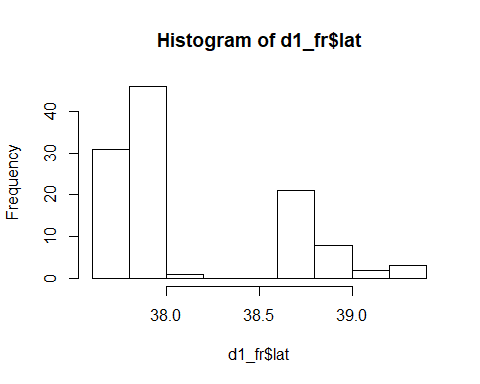 Range/histogram of mean longitudes per dayrange(d1_fr$long)## [1] 75.61035 77.89000hist(d1_fr$long)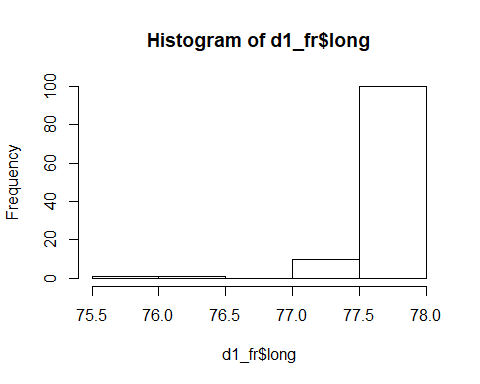 Range/histogram of mean depths per dayrange(d1_fr$depth)## [1]  55.47619 697.16667hist(d1_fr$depth)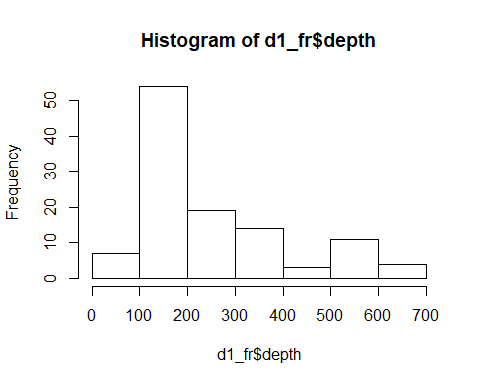 Range/histogram of effort per dayrange(d1_fr$effort)## [1]  400 7875hist(d1_fr$effort)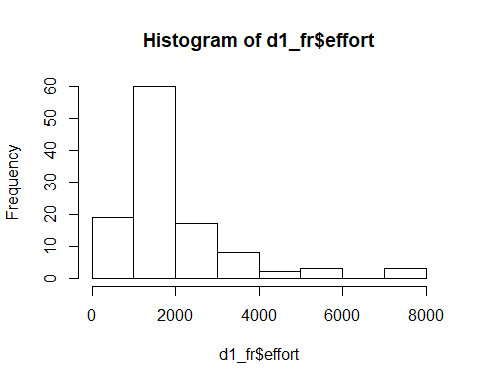 Range/histogram of size area fished per dayrange(d1_fr$area_size)## [1] 1 5hist(d1_fr$area_size)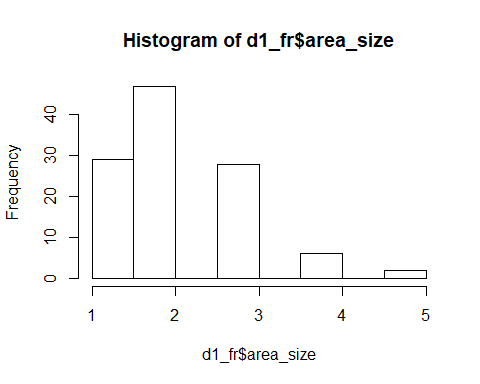 Range/histogram of distances from previous dayrange(d1_fr$distance)## [1] NA NAhist(d1_fr$distance)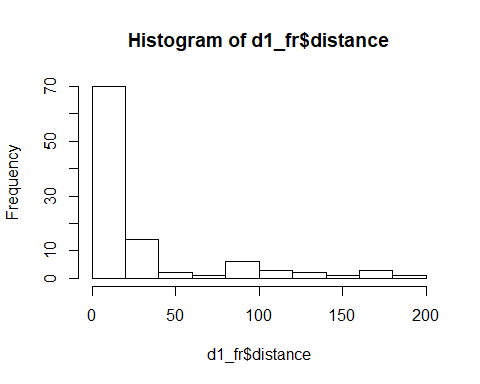 rescale all continuous termsdatsc_fr <- d1_fr
datsc_fr$distance <- as.numeric(scale(datsc_fr$distance))
datsc_fr$lat <- as.numeric(scale(datsc_fr$lat))
datsc_fr$year <- as.numeric(scale(datsc_fr$year))
datsc_fr$long <- as.numeric(scale(datsc_fr$long))
datsc_fr$depth <- as.numeric(scale(datsc_fr$depth))
datsc_fr$area_size <- as.numeric(scale(datsc_fr$area_size))
datsc_fr$effort <- as.numeric(scale(datsc_fr$effort))Null modelglm_null_0 <- glm(kiw_pres ~ 1, 
                   family=binomial(link = "logit"), data=datsc_fr)
summary(glm_null_0)## 
## Call:
## glm(formula = kiw_pres ~ 1, family = binomial(link = "logit"), 
##     data = datsc_fr)
## 
## Deviance Residuals: 
##     Min       1Q   Median       3Q      Max  
## -1.4703  -1.4703   0.9104   0.9104   0.9104  
## 
## Coefficients:
##             Estimate Std. Error z value Pr(>|z|)    
## (Intercept)   0.6665     0.1996    3.34 0.000839 ***
## ---
## Signif. codes:  0 '***' 0.001 '**' 0.01 '*' 0.05 '.' 0.1 ' ' 1
## 
## (Dispersion parameter for binomial family taken to be 1)
## 
##     Null deviance: 143.49  on 111  degrees of freedom
## Residual deviance: 143.49  on 111  degrees of freedom
## AIC: 145.49
## 
## Number of Fisher Scoring iterations: 4Check for temporal autocorrelationacf(resid(glm_null_0, type="pearson"), plot=F, type="correlation")## 
## Autocorrelations of series 'resid(glm_null_0, type = "pearson")', by lag
## 
##      0      1      2      3      4      5      6      7      8      9 
##  1.000  0.438  0.154  0.044 -0.027 -0.058 -0.062  0.092  0.128  0.004 
##     10     11     12     13     14     15     16     17     18     19 
## -0.014 -0.005  0.044 -0.040 -0.005  0.044 -0.001 -0.032 -0.049 -0.040 
##     20 
## -0.111acf(resid(glm_null_0, type="pearson"), plot=T, type="correlation")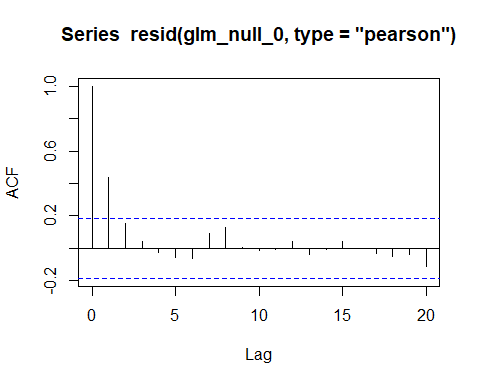 Null model with presence of killer whales during previous day in interaction with the distance travelled by vessels as a structural interaction term in the null modelglm_null <- glm(kiw_pres ~ kiw_pres_lag1*distance, 
                   family=binomial(link = "logit"), data=datsc_fr)
summary(glm_null)## 
## Call:
## glm(formula = kiw_pres ~ kiw_pres_lag1 * distance, family = binomial(link = "logit"), 
##     data = datsc_fr)
## 
## Deviance Residuals: 
##     Min       1Q   Median       3Q      Max  
## -1.8725  -0.8636   0.6241   0.6557   1.5769  
## 
## Coefficients:
##                        Estimate Std. Error z value Pr(>|z|)    
## (Intercept)             -0.3504     0.3716  -0.943 0.345682    
## kiw_pres_lag1            1.7876     0.4882   3.661 0.000251 ***
## distance                 0.8279     0.5208   1.590 0.111888    
## kiw_pres_lag1:distance  -1.0160     0.5816  -1.747 0.080644 .  
## ---
## Signif. codes:  0 '***' 0.001 '**' 0.01 '*' 0.05 '.' 0.1 ' ' 1
## 
## (Dispersion parameter for binomial family taken to be 1)
## 
##     Null deviance: 133.31  on 102  degrees of freedom
## Residual deviance: 110.98  on  99  degrees of freedom
##   (9 observations deleted due to missingness)
## AIC: 118.98
## 
## Number of Fisher Scoring iterations: 4Check for temporal autocorrelationacf(resid(glm_null, type="pearson"), plot=F, type="correlation")## 
## Autocorrelations of series 'resid(glm_null, type = "pearson")', by lag
## 
##      0      1      2      3      4      5      6      7      8      9 
##  1.000 -0.057  0.032 -0.021  0.054 -0.017 -0.172  0.068  0.070  0.036 
##     10     11     12     13     14     15     16     17     18     19 
##  0.030 -0.026  0.038 -0.081  0.053  0.136  0.001 -0.080  0.028  0.016 
##     20 
## -0.079acf(resid(glm_null, type="pearson"), plot=T, type="correlation")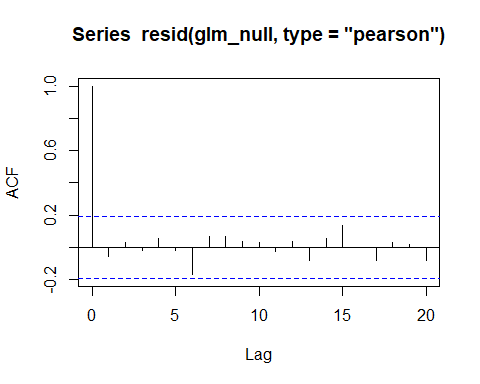 Single term modelsAdd the year effectglm_1.1 <- glm(kiw_pres ~ kiw_pres_lag1*distance + year, 
                   family=binomial(link = "logit"), data=datsc_fr)
summary(glm_1.1)## 
## Call:
## glm(formula = kiw_pres ~ kiw_pres_lag1 * distance + year, family = binomial(link = "logit"), 
##     data = datsc_fr)
## 
## Deviance Residuals: 
##     Min       1Q   Median       3Q      Max  
## -1.9470  -0.8835   0.5803   0.6482   1.8941  
## 
## Coefficients:
##                        Estimate Std. Error z value Pr(>|z|)    
## (Intercept)             -0.2804     0.3778  -0.742 0.457912    
## kiw_pres_lag1            1.6681     0.4971   3.356 0.000791 ***
## distance                 0.9719     0.5415   1.795 0.072667 .  
## year                     0.3257     0.2494   1.306 0.191573    
## kiw_pres_lag1:distance  -1.1440     0.6003  -1.906 0.056662 .  
## ---
## Signif. codes:  0 '***' 0.001 '**' 0.01 '*' 0.05 '.' 0.1 ' ' 1
## 
## (Dispersion parameter for binomial family taken to be 1)
## 
##     Null deviance: 133.31  on 102  degrees of freedom
## Residual deviance: 109.28  on  98  degrees of freedom
##   (9 observations deleted due to missingness)
## AIC: 119.28
## 
## Number of Fisher Scoring iterations: 4Add the season effectglm_1.2 <- glm(kiw_pres ~ kiw_pres_lag1*distance + season, 
                   family=binomial(link = "logit"), data=datsc_fr)
summary(glm_1.2)## 
## Call:
## glm(formula = kiw_pres ~ kiw_pres_lag1 * distance + season, family = binomial(link = "logit"), 
##     data = datsc_fr)
## 
## Deviance Residuals: 
##     Min       1Q   Median       3Q      Max  
## -1.8492  -0.8706   0.6352   0.6661   1.7404  
## 
## Coefficients:
##                         Estimate Std. Error z value Pr(>|z|)    
## (Intercept)              14.7831  1385.3703   0.011 0.991486    
## kiw_pres_lag1             1.7157     0.4905   3.498 0.000469 ***
## distance                  0.9124     0.5470   1.668 0.095271 .  
## season2_Autumn          -15.0689  1385.3702  -0.011 0.991321    
## season4_Spring          -15.4401  1385.3704  -0.011 0.991108    
## kiw_pres_lag1:distance   -1.0370     0.5910  -1.755 0.079333 .  
## ---
## Signif. codes:  0 '***' 0.001 '**' 0.01 '*' 0.05 '.' 0.1 ' ' 1
## 
## (Dispersion parameter for binomial family taken to be 1)
## 
##     Null deviance: 133.31  on 102  degrees of freedom
## Residual deviance: 109.50  on  97  degrees of freedom
##   (9 observations deleted due to missingness)
## AIC: 121.5
## 
## Number of Fisher Scoring iterations: 15Add the depth effectglm_1.3 <- glm(kiw_pres ~ kiw_pres_lag1*distance + depth, 
                   family=binomial(link = "logit"), data=datsc_fr)
summary(glm_1.3)## 
## Call:
## glm(formula = kiw_pres ~ kiw_pres_lag1 * distance + depth, family = binomial(link = "logit"), 
##     data = datsc_fr)
## 
## Deviance Residuals: 
##     Min       1Q   Median       3Q      Max  
## -2.0300  -0.8336   0.6213   0.6815   1.6849  
## 
## Coefficients:
##                        Estimate Std. Error z value Pr(>|z|)    
## (Intercept)             -0.3484     0.3709  -0.939 0.347520    
## kiw_pres_lag1            1.8243     0.4918   3.709 0.000208 ***
## distance                 0.8766     0.5145   1.704 0.088457 .  
## depth                    0.2510     0.2565   0.978 0.327880    
## kiw_pres_lag1:distance  -1.1294     0.5858  -1.928 0.053887 .  
## ---
## Signif. codes:  0 '***' 0.001 '**' 0.01 '*' 0.05 '.' 0.1 ' ' 1
## 
## (Dispersion parameter for binomial family taken to be 1)
## 
##     Null deviance: 133.31  on 102  degrees of freedom
## Residual deviance: 109.98  on  98  degrees of freedom
##   (9 observations deleted due to missingness)
## AIC: 119.98
## 
## Number of Fisher Scoring iterations: 4Add the latitude effectglm_1.4 <- glm(kiw_pres ~ kiw_pres_lag1*distance + lat, 
                   family=binomial(link = "logit"), data=datsc_fr)
summary(glm_1.4)## 
## Call:
## glm(formula = kiw_pres ~ kiw_pres_lag1 * distance + lat, family = binomial(link = "logit"), 
##     data = datsc_fr)
## 
## Deviance Residuals: 
##     Min       1Q   Median       3Q      Max  
## -2.4093  -0.8337   0.4384   0.7361   1.6596  
## 
## Coefficients:
##                        Estimate Std. Error z value Pr(>|z|)    
## (Intercept)             -0.3001     0.3838  -0.782 0.434132    
## kiw_pres_lag1            1.7261     0.5025   3.435 0.000592 ***
## distance                 0.3181     0.5692   0.559 0.576256    
## lat                      0.6947     0.3035   2.289 0.022103 *  
## kiw_pres_lag1:distance  -0.6670     0.6141  -1.086 0.277420    
## ---
## Signif. codes:  0 '***' 0.001 '**' 0.01 '*' 0.05 '.' 0.1 ' ' 1
## 
## (Dispersion parameter for binomial family taken to be 1)
## 
##     Null deviance: 133.31  on 102  degrees of freedom
## Residual deviance: 104.85  on  98  degrees of freedom
##   (9 observations deleted due to missingness)
## AIC: 114.85
## 
## Number of Fisher Scoring iterations: 4Add the longitude effectglm_1.5 <- glm(kiw_pres ~ kiw_pres_lag1*distance + long, 
                   family=binomial(link = "logit"), data=datsc_fr)
summary(glm_1.5)## 
## Call:
## glm(formula = kiw_pres ~ kiw_pres_lag1 * distance + long, family = binomial(link = "logit"), 
##     data = datsc_fr)
## 
## Deviance Residuals: 
##     Min       1Q   Median       3Q      Max  
## -1.9026  -0.8874   0.6021   0.6672   1.6407  
## 
## Coefficients:
##                        Estimate Std. Error z value Pr(>|z|)    
## (Intercept)             -0.3041     0.3765  -0.808  0.41927    
## kiw_pres_lag1            1.7157     0.4944   3.470  0.00052 ***
## distance                 0.8040     0.5197   1.547  0.12181    
## long                    -0.2714     0.3457  -0.785  0.43253    
## kiw_pres_lag1:distance  -1.0498     0.5840  -1.797  0.07226 .  
## ---
## Signif. codes:  0 '***' 0.001 '**' 0.01 '*' 0.05 '.' 0.1 ' ' 1
## 
## (Dispersion parameter for binomial family taken to be 1)
## 
##     Null deviance: 133.31  on 102  degrees of freedom
## Residual deviance: 110.13  on  98  degrees of freedom
##   (9 observations deleted due to missingness)
## AIC: 120.13
## 
## Number of Fisher Scoring iterations: 4Add the total effortglm_1.6 <- glm(kiw_pres ~ kiw_pres_lag1*distance + effort, 
                   family=binomial(link = "logit"), data=datsc_fr)
summary(glm_1.6)## 
## Call:
## glm(formula = kiw_pres ~ kiw_pres_lag1 * distance + effort, family = binomial(link = "logit"), 
##     data = datsc_fr)
## 
## Deviance Residuals: 
##     Min       1Q   Median       3Q      Max  
## -1.8794  -0.8790   0.6167   0.6663   1.7497  
## 
## Coefficients:
##                        Estimate Std. Error z value Pr(>|z|)    
## (Intercept)             -0.3337     0.3740  -0.892 0.372300    
## kiw_pres_lag1            1.7627     0.4919   3.584 0.000339 ***
## distance                 0.8845     0.5422   1.631 0.102838    
## effort                  -0.0896     0.2376  -0.377 0.706164    
## kiw_pres_lag1:distance  -1.0662     0.5972  -1.785 0.074229 .  
## ---
## Signif. codes:  0 '***' 0.001 '**' 0.01 '*' 0.05 '.' 0.1 ' ' 1
## 
## (Dispersion parameter for binomial family taken to be 1)
## 
##     Null deviance: 133.31  on 102  degrees of freedom
## Residual deviance: 110.84  on  98  degrees of freedom
##   (9 observations deleted due to missingness)
## AIC: 120.84
## 
## Number of Fisher Scoring iterations: 4Add the size of fished areaglm_1.7 <- glm(kiw_pres ~ kiw_pres_lag1*distance + area_size, 
                   family=binomial(link = "logit"), data=datsc_fr)
summary(glm_1.7)## 
## Call:
## glm(formula = kiw_pres ~ kiw_pres_lag1 * distance + area_size, 
##     family = binomial(link = "logit"), data = datsc_fr)
## 
## Deviance Residuals: 
##     Min       1Q   Median       3Q      Max  
## -2.0207  -0.8573   0.5614   0.7225   1.7277  
## 
## Coefficients:
##                        Estimate Std. Error z value Pr(>|z|)    
## (Intercept)             -0.3549     0.3762  -0.943 0.345480    
## kiw_pres_lag1            1.8147     0.4952   3.665 0.000248 ***
## distance                 0.7280     0.5328   1.366 0.171811    
## area_size                0.3212     0.2467   1.302 0.192885    
## kiw_pres_lag1:distance  -0.9762     0.5922  -1.648 0.099269 .  
## ---
## Signif. codes:  0 '***' 0.001 '**' 0.01 '*' 0.05 '.' 0.1 ' ' 1
## 
## (Dispersion parameter for binomial family taken to be 1)
## 
##     Null deviance: 133.31  on 102  degrees of freedom
## Residual deviance: 109.22  on  98  degrees of freedom
##   (9 observations deleted due to missingness)
## AIC: 119.22
## 
## Number of Fisher Scoring iterations: 4Model with the observer iDglm_1.8 <- glm(kiw_pres ~ kiw_pres_lag1*distance + observer, 
                   family=binomial(link = "logit"), data=datsc_fr)
summary(glm_1.8)## 
## Call:
## glm(formula = kiw_pres ~ kiw_pres_lag1 * distance + observer, 
##     family = binomial(link = "logit"), data = datsc_fr)
## 
## Deviance Residuals: 
##     Min       1Q   Median       3Q      Max  
## -2.2639  -0.7366   0.4196   0.7595   1.9187  
## 
## Coefficients:
##                         Estimate Std. Error z value Pr(>|z|)   
## (Intercept)              15.6178  1455.3980   0.011  0.99144   
## kiw_pres_lag1             1.5421     0.5210   2.960  0.00308 **
## distance                  1.1638     0.5908   1.970  0.04885 * 
## observerMAKA            -14.9767  1455.3978  -0.010  0.99179   
## observerRBOC            -15.5941  1455.3985  -0.011  0.99145   
## observerSCAS            -16.2866  1455.3980  -0.011  0.99107   
## observerUNK             -16.5086  1455.3981  -0.011  0.99095   
## kiw_pres_lag1:distance   -1.6278     0.6842  -2.379  0.01736 * 
## ---
## Signif. codes:  0 '***' 0.001 '**' 0.01 '*' 0.05 '.' 0.1 ' ' 1
## 
## (Dispersion parameter for binomial family taken to be 1)
## 
##     Null deviance: 133.31  on 102  degrees of freedom
## Residual deviance: 103.66  on  95  degrees of freedom
##   (9 observations deleted due to missingness)
## AIC: 119.66
## 
## Number of Fisher Scoring iterations: 14AIC summarymodel.sel(list(glm_null, glm_1.1, glm_1.2, glm_1.3, glm_1.4, glm_1.5,glm_1.6,glm_1.7,glm_1.8))## Model selection table 
##     (Int)    dst kiw_prs_lg1 dst:kiw_prs_lg1    yer ssn   dpt    lat
## 5 -0.3001 0.3181       1.726         -0.6670                  0.6947
## 1 -0.3504 0.8279       1.788         -1.0160                        
## 8 -0.3549 0.7280       1.815         -0.9762                        
## 2 -0.2804 0.9719       1.668         -1.1440 0.3257                 
## 4 -0.3484 0.8766       1.824         -1.1290            0.251       
## 6 -0.3041 0.8040       1.716         -1.0500                        
## 9 15.6200 1.1640       1.542         -1.6280                        
## 7 -0.3337 0.8845       1.763         -1.0660                        
## 3 14.7800 0.9124       1.716         -1.0370          +             
##       lng     eff are_siz obs df  logLik  AICc delta weight
## 5                              5 -52.425 115.5  0.00  0.606
## 1                              4 -55.490 119.4  3.92  0.085
## 8                  0.3212      5 -54.608 119.8  4.37  0.068
## 2                              5 -54.639 119.9  4.43  0.066
## 4                              5 -54.991 120.6  5.13  0.047
## 6 -0.2714                      5 -55.067 120.8  5.28  0.043
## 9                           +  8 -51.828 121.2  5.72  0.035
## 7         -0.0896              5 -55.419 121.5  5.99  0.030
## 3                              6 -54.750 122.4  6.91  0.019
## Models ranked by AICc(x)Model with the latitude with lowest AICTwo terms modelsglm_2.1 <- glm(kiw_pres ~ kiw_pres_lag1*distance + lat, 
                   family=binomial(link = "logit"), data=datsc_fr)
summary(glm_2.1)## 
## Call:
## glm(formula = kiw_pres ~ kiw_pres_lag1 * distance + lat, family = binomial(link = "logit"), 
##     data = datsc_fr)
## 
## Deviance Residuals: 
##     Min       1Q   Median       3Q      Max  
## -2.4093  -0.8337   0.4384   0.7361   1.6596  
## 
## Coefficients:
##                        Estimate Std. Error z value Pr(>|z|)    
## (Intercept)             -0.3001     0.3838  -0.782 0.434132    
## kiw_pres_lag1            1.7261     0.5025   3.435 0.000592 ***
## distance                 0.3181     0.5692   0.559 0.576256    
## lat                      0.6947     0.3035   2.289 0.022103 *  
## kiw_pres_lag1:distance  -0.6670     0.6141  -1.086 0.277420    
## ---
## Signif. codes:  0 '***' 0.001 '**' 0.01 '*' 0.05 '.' 0.1 ' ' 1
## 
## (Dispersion parameter for binomial family taken to be 1)
## 
##     Null deviance: 133.31  on 102  degrees of freedom
## Residual deviance: 104.85  on  98  degrees of freedom
##   (9 observations deleted due to missingness)
## AIC: 114.85
## 
## Number of Fisher Scoring iterations: 4Model with the yearglm_2.2 <- glm(kiw_pres ~ kiw_pres_lag1*distance + lat + year, 
                   family=binomial(link = "logit"), data=datsc_fr)
summary(glm_2.2)## 
## Call:
## glm(formula = kiw_pres ~ kiw_pres_lag1 * distance + lat + year, 
##     family = binomial(link = "logit"), data = datsc_fr)
## 
## Deviance Residuals: 
##     Min       1Q   Median       3Q      Max  
## -2.4165  -0.8532   0.3802   0.6960   2.1570  
## 
## Coefficients:
##                        Estimate Std. Error z value Pr(>|z|)   
## (Intercept)             -0.1883     0.3925  -0.480  0.63148   
## kiw_pres_lag1            1.5469     0.5162   2.997  0.00273 **
## distance                 0.4571     0.5847   0.782  0.43432   
## lat                      0.8251     0.3271   2.523  0.01164 * 
## year                     0.5061     0.2824   1.792  0.07314 . 
## kiw_pres_lag1:distance  -0.8057     0.6273  -1.284  0.19897   
## ---
## Signif. codes:  0 '***' 0.001 '**' 0.01 '*' 0.05 '.' 0.1 ' ' 1
## 
## (Dispersion parameter for binomial family taken to be 1)
## 
##     Null deviance: 133.31  on 102  degrees of freedom
## Residual deviance: 101.49  on  97  degrees of freedom
##   (9 observations deleted due to missingness)
## AIC: 113.49
## 
## Number of Fisher Scoring iterations: 5Model with the seasonglm_2.3 <- glm(kiw_pres ~ kiw_pres_lag1*distance + lat + season, 
                   family=binomial(link = "logit"), data=datsc_fr)
summary(glm_2.3)## 
## Call:
## glm(formula = kiw_pres ~ kiw_pres_lag1 * distance + lat + season, 
##     family = binomial(link = "logit"), data = datsc_fr)
## 
## Deviance Residuals: 
##     Min       1Q   Median       3Q      Max  
## -2.3208  -0.8419   0.4167   0.7621   1.6526  
## 
## Coefficients:
##                         Estimate Std. Error z value Pr(>|z|)   
## (Intercept)              15.2239  1385.2675   0.011  0.99123   
## kiw_pres_lag1             1.6274     0.5055   3.220  0.00128 **
## distance                  0.4163     0.5853   0.711  0.47692   
## lat                       0.7420     0.3081   2.408  0.01604 * 
## season2_Autumn          -15.4150  1385.2675  -0.011  0.99112   
## season4_Spring          -16.0078  1385.2677  -0.012  0.99078   
## kiw_pres_lag1:distance   -0.6555     0.6240  -1.050  0.29350   
## ---
## Signif. codes:  0 '***' 0.001 '**' 0.01 '*' 0.05 '.' 0.1 ' ' 1
## 
## (Dispersion parameter for binomial family taken to be 1)
## 
##     Null deviance: 133.31  on 102  degrees of freedom
## Residual deviance: 102.62  on  96  degrees of freedom
##   (9 observations deleted due to missingness)
## AIC: 116.62
## 
## Number of Fisher Scoring iterations: 15Model with the depthglm_2.4 <- glm(kiw_pres ~ kiw_pres_lag1*distance + lat + depth, 
                   family=binomial(link = "logit"), data=datsc_fr)
summary(glm_2.4)## 
## Call:
## glm(formula = kiw_pres ~ kiw_pres_lag1 * distance + lat + depth, 
##     family = binomial(link = "logit"), data = datsc_fr)
## 
## Deviance Residuals: 
##     Min       1Q   Median       3Q      Max  
## -2.3514  -0.8103   0.4431   0.7427   1.6424  
## 
## Coefficients:
##                        Estimate Std. Error z value Pr(>|z|)    
## (Intercept)             -0.2879     0.3835  -0.751 0.452919    
## kiw_pres_lag1            1.7402     0.5027   3.462 0.000537 ***
## distance                 0.3656     0.5669   0.645 0.518947    
## lat                      0.6830     0.3093   2.209 0.027199 *  
## depth                    0.2055     0.2715   0.757 0.449078    
## kiw_pres_lag1:distance  -0.7470     0.6204  -1.204 0.228605    
## ---
## Signif. codes:  0 '***' 0.001 '**' 0.01 '*' 0.05 '.' 0.1 ' ' 1
## 
## (Dispersion parameter for binomial family taken to be 1)
## 
##     Null deviance: 133.31  on 102  degrees of freedom
## Residual deviance: 104.26  on  97  degrees of freedom
##   (9 observations deleted due to missingness)
## AIC: 116.26
## 
## Number of Fisher Scoring iterations: 4Model with the longitudeglm_2.5 <- glm(kiw_pres ~ kiw_pres_lag1*distance + lat + long, 
                   family=binomial(link = "logit"), data=datsc_fr)
summary(glm_2.5)## 
## Call:
## glm(formula = kiw_pres ~ kiw_pres_lag1 * distance + lat + long, 
##     family = binomial(link = "logit"), data = datsc_fr)
## 
## Deviance Residuals: 
##     Min       1Q   Median       3Q      Max  
## -2.3946  -0.8456   0.4255   0.7189   1.7803  
## 
## Coefficients:
##                        Estimate Std. Error z value Pr(>|z|)   
## (Intercept)             -0.2469     0.3884  -0.636  0.52486   
## kiw_pres_lag1            1.6391     0.5094   3.217  0.00129 **
## distance                 0.2626     0.5688   0.462  0.64435   
## lat                      0.7348     0.3068   2.395  0.01662 * 
## long                    -0.3321     0.3223  -1.030  0.30292   
## kiw_pres_lag1:distance  -0.7409     0.6110  -1.213  0.22525   
## ---
## Signif. codes:  0 '***' 0.001 '**' 0.01 '*' 0.05 '.' 0.1 ' ' 1
## 
## (Dispersion parameter for binomial family taken to be 1)
## 
##     Null deviance: 133.31  on 102  degrees of freedom
## Residual deviance: 103.39  on  97  degrees of freedom
##   (9 observations deleted due to missingness)
## AIC: 115.39
## 
## Number of Fisher Scoring iterations: 4Model with the total effortglm_2.6 <- glm(kiw_pres ~ kiw_pres_lag1*distance + lat + effort, 
                   family=binomial(link = "logit"), data=datsc_fr)
summary(glm_2.6)## 
## Call:
## glm(formula = kiw_pres ~ kiw_pres_lag1 * distance + lat + effort, 
##     family = binomial(link = "logit"), data = datsc_fr)
## 
## Deviance Residuals: 
##     Min       1Q   Median       3Q      Max  
## -2.1916  -0.8608   0.3821   0.7114   1.8155  
## 
## Coefficients:
##                        Estimate Std. Error z value Pr(>|z|)   
## (Intercept)             -0.2066     0.3900  -0.530   0.5963   
## kiw_pres_lag1            1.5996     0.5096   3.139   0.0017 **
## distance                 0.4375     0.5711   0.766   0.4436   
## lat                      0.8967     0.3528   2.542   0.0110 * 
## effort                  -0.4111     0.2813  -1.462   0.1438   
## kiw_pres_lag1:distance  -0.7931     0.6238  -1.271   0.2036   
## ---
## Signif. codes:  0 '***' 0.001 '**' 0.01 '*' 0.05 '.' 0.1 ' ' 1
## 
## (Dispersion parameter for binomial family taken to be 1)
## 
##     Null deviance: 133.31  on 102  degrees of freedom
## Residual deviance: 102.70  on  97  degrees of freedom
##   (9 observations deleted due to missingness)
## AIC: 114.7
## 
## Number of Fisher Scoring iterations: 5Model with the size of fished areaglm_2.7 <- glm(kiw_pres ~ kiw_pres_lag1*distance + lat + area_size, 
                   family=binomial(link = "logit"), data=datsc_fr)
summary(glm_2.7)## 
## Call:
## glm(formula = kiw_pres ~ kiw_pres_lag1 * distance + lat + area_size, 
##     family = binomial(link = "logit"), data = datsc_fr)
## 
## Deviance Residuals: 
##     Min       1Q   Median       3Q      Max  
## -2.3363  -0.8248   0.4781   0.7154   1.7884  
## 
## Coefficients:
##                        Estimate Std. Error z value Pr(>|z|)    
## (Intercept)             -0.2950     0.3930  -0.751 0.452815    
## kiw_pres_lag1            1.7409     0.5125   3.397 0.000682 ***
## distance                 0.1518     0.5915   0.257 0.797446    
## lat                      0.7466     0.3127   2.388 0.016959 *  
## area_size                0.4038     0.2671   1.512 0.130653    
## kiw_pres_lag1:distance  -0.6136     0.6193  -0.991 0.321716    
## ---
## Signif. codes:  0 '***' 0.001 '**' 0.01 '*' 0.05 '.' 0.1 ' ' 1
## 
## (Dispersion parameter for binomial family taken to be 1)
## 
##     Null deviance: 133.31  on 102  degrees of freedom
## Residual deviance: 102.42  on  97  degrees of freedom
##   (9 observations deleted due to missingness)
## AIC: 114.42
## 
## Number of Fisher Scoring iterations: 4Model with the observerglm_2.8 <- glm(kiw_pres ~ kiw_pres_lag1*distance + lat + observer, 
                   family=binomial(link = "logit"), data=datsc_fr)
summary(glm_2.8)## 
## Call:
## glm(formula = kiw_pres ~ kiw_pres_lag1 * distance + lat + observer, 
##     family = binomial(link = "logit"), data = datsc_fr)
## 
## Deviance Residuals: 
##     Min       1Q   Median       3Q      Max  
## -2.3195  -0.7016   0.4739   0.6775   1.8745  
## 
## Coefficients:
##                         Estimate Std. Error z value Pr(>|z|)   
## (Intercept)              14.2375  1455.3982   0.010  0.99219   
## kiw_pres_lag1             1.5062     0.5400   2.789  0.00528 **
## distance                  0.6594     0.6325   1.043  0.29711   
## lat                       0.7149     0.3248   2.201  0.02775 * 
## observerMAKA            -13.5993  1455.3981  -0.009  0.99254   
## observerRBOC            -13.8681  1455.3988  -0.010  0.99240   
## observerSCAS            -14.8017  1455.3982  -0.010  0.99189   
## observerUNK             -15.3385  1455.3982  -0.011  0.99159   
## kiw_pres_lag1:distance   -1.2005     0.7116  -1.687  0.09159 . 
## ---
## Signif. codes:  0 '***' 0.001 '**' 0.01 '*' 0.05 '.' 0.1 ' ' 1
## 
## (Dispersion parameter for binomial family taken to be 1)
## 
##     Null deviance: 133.312  on 102  degrees of freedom
## Residual deviance:  97.954  on  94  degrees of freedom
##   (9 observations deleted due to missingness)
## AIC: 115.95
## 
## Number of Fisher Scoring iterations: 14AIC summarymodel.sel(list(glm_2.1, glm_2.2, glm_2.3, glm_2.4, glm_2.5,glm_2.6,glm_2.7,glm_2.8))## Model selection table 
##     (Int)    dst kiw_prs_lg1    lat dst:kiw_prs_lg1    yer ssn    dpt
## 2 -0.1883 0.4571       1.547 0.8251         -0.8057 0.5061           
## 7 -0.2950 0.1518       1.741 0.7466         -0.6136                  
## 1 -0.3001 0.3181       1.726 0.6947         -0.6670                  
## 6 -0.2066 0.4375       1.600 0.8967         -0.7931                  
## 5 -0.2469 0.2626       1.639 0.7348         -0.7409                  
## 4 -0.2879 0.3656       1.740 0.6830         -0.7470            0.2055
## 3 15.2200 0.4163       1.627 0.7420         -0.6555          +       
## 8 14.2400 0.6594       1.506 0.7149         -1.2000                  
##       lng     eff are_siz obs df  logLik  AICc delta weight
## 2                              6 -50.746 114.4  0.00  0.267
## 7                  0.4038      6 -51.212 115.3  0.93  0.168
## 1                              5 -52.425 115.5  1.10  0.154
## 6         -0.4111              6 -51.349 115.6  1.21  0.146
## 5 -0.3321                      6 -51.697 116.3  1.90  0.103
## 4                              6 -52.128 117.1  2.76  0.067
## 3                              7 -51.312 117.8  3.44  0.048
## 8                           +  9 -48.977 117.9  3.52  0.046
## Models ranked by AICc(x)Model with the year with lowest AICThree terms modelsglm_3.1 <- glm(kiw_pres ~ kiw_pres_lag1*distance + lat+year, 
                   family=binomial(link = "logit"), data=datsc_fr)
summary(glm_3.1)## 
## Call:
## glm(formula = kiw_pres ~ kiw_pres_lag1 * distance + lat + year, 
##     family = binomial(link = "logit"), data = datsc_fr)
## 
## Deviance Residuals: 
##     Min       1Q   Median       3Q      Max  
## -2.4165  -0.8532   0.3802   0.6960   2.1570  
## 
## Coefficients:
##                        Estimate Std. Error z value Pr(>|z|)   
## (Intercept)             -0.1883     0.3925  -0.480  0.63148   
## kiw_pres_lag1            1.5469     0.5162   2.997  0.00273 **
## distance                 0.4571     0.5847   0.782  0.43432   
## lat                      0.8251     0.3271   2.523  0.01164 * 
## year                     0.5061     0.2824   1.792  0.07314 . 
## kiw_pres_lag1:distance  -0.8057     0.6273  -1.284  0.19897   
## ---
## Signif. codes:  0 '***' 0.001 '**' 0.01 '*' 0.05 '.' 0.1 ' ' 1
## 
## (Dispersion parameter for binomial family taken to be 1)
## 
##     Null deviance: 133.31  on 102  degrees of freedom
## Residual deviance: 101.49  on  97  degrees of freedom
##   (9 observations deleted due to missingness)
## AIC: 113.49
## 
## Number of Fisher Scoring iterations: 5Model with the seasonglm_3.2 <- glm(kiw_pres ~ kiw_pres_lag1*distance + lat+year+season, 
                   family=binomial(link = "logit"), data=datsc_fr)
summary(glm_3.2)## 
## Call:
## glm(formula = kiw_pres ~ kiw_pres_lag1 * distance + lat + year + 
##     season, family = binomial(link = "logit"), data = datsc_fr)
## 
## Deviance Residuals: 
##     Min       1Q   Median       3Q      Max  
## -2.4075  -0.8346   0.3866   0.7114   2.3354  
## 
## Coefficients:
##                         Estimate Std. Error z value Pr(>|z|)   
## (Intercept)              15.3203  1385.2407   0.011  0.99118   
## kiw_pres_lag1             1.4277     0.5215   2.738  0.00619 **
## distance                  0.3618     0.6007   0.602  0.54699   
## lat                       0.8667     0.3314   2.615  0.00892 **
## year                      0.6775     0.3887   1.743  0.08133 . 
## season2_Autumn          -15.5973  1385.2407  -0.011  0.99102   
## season4_Spring          -14.9531  1385.2410  -0.011  0.99139   
## kiw_pres_lag1:distance   -0.7259     0.6300  -1.152  0.24923   
## ---
## Signif. codes:  0 '***' 0.001 '**' 0.01 '*' 0.05 '.' 0.1 ' ' 1
## 
## (Dispersion parameter for binomial family taken to be 1)
## 
##     Null deviance: 133.312  on 102  degrees of freedom
## Residual deviance:  99.367  on  95  degrees of freedom
##   (9 observations deleted due to missingness)
## AIC: 115.37
## 
## Number of Fisher Scoring iterations: 15Model with the depthglm_3.3 <- glm(kiw_pres ~ kiw_pres_lag1*distance + lat+year+depth, 
                   family=binomial(link = "logit"), data=datsc_fr)
summary(glm_3.3)## 
## Call:
## glm(formula = kiw_pres ~ kiw_pres_lag1 * distance + lat + year + 
##     depth, family = binomial(link = "logit"), data = datsc_fr)
## 
## Deviance Residuals: 
##     Min       1Q   Median       3Q      Max  
## -2.5956  -0.8657   0.3978   0.6982   2.1405  
## 
## Coefficients:
##                        Estimate Std. Error z value Pr(>|z|)   
## (Intercept)             -0.1669     0.3926  -0.425   0.6708   
## kiw_pres_lag1            1.5588     0.5156   3.023   0.0025 **
## distance                 0.4895     0.5782   0.847   0.3972   
## lat                      0.8314     0.3380   2.460   0.0139 * 
## year                     0.5190     0.2866   1.810   0.0702 . 
## depth                    0.2293     0.2813   0.815   0.4150   
## kiw_pres_lag1:distance  -0.8803     0.6292  -1.399   0.1618   
## ---
## Signif. codes:  0 '***' 0.001 '**' 0.01 '*' 0.05 '.' 0.1 ' ' 1
## 
## (Dispersion parameter for binomial family taken to be 1)
## 
##     Null deviance: 133.31  on 102  degrees of freedom
## Residual deviance: 100.80  on  96  degrees of freedom
##   (9 observations deleted due to missingness)
## AIC: 114.8
## 
## Number of Fisher Scoring iterations: 5Model with the longitudeglm_3.4 <- glm(kiw_pres ~ kiw_pres_lag1*distance + lat+year+long, 
                   family=binomial(link = "logit"), data=datsc_fr)
summary(glm_3.4)## 
## Call:
## glm(formula = kiw_pres ~ kiw_pres_lag1 * distance + lat + year + 
##     long, family = binomial(link = "logit"), data = datsc_fr)
## 
## Deviance Residuals: 
##     Min       1Q   Median       3Q      Max  
## -2.3088  -0.8594   0.3654   0.7012   2.1781  
## 
## Coefficients:
##                        Estimate Std. Error z value Pr(>|z|)   
## (Intercept)             -0.1732     0.3933  -0.440  0.65965   
## kiw_pres_lag1            1.5144     0.5189   2.918  0.00352 **
## distance                 0.4129     0.5852   0.706  0.48045   
## lat                      0.8356     0.3261   2.562  0.01039 * 
## year                     0.4514     0.2923   1.545  0.12243   
## long                    -0.2042     0.2948  -0.693  0.48853   
## kiw_pres_lag1:distance  -0.8500     0.6252  -1.360  0.17397   
## ---
## Signif. codes:  0 '***' 0.001 '**' 0.01 '*' 0.05 '.' 0.1 ' ' 1
## 
## (Dispersion parameter for binomial family taken to be 1)
## 
##     Null deviance: 133.31  on 102  degrees of freedom
## Residual deviance: 100.94  on  96  degrees of freedom
##   (9 observations deleted due to missingness)
## AIC: 114.94
## 
## Number of Fisher Scoring iterations: 5Model with the effortglm_3.5 <- glm(kiw_pres ~ kiw_pres_lag1*distance + lat+year+effort, 
                   family=binomial(link = "logit"), data=datsc_fr)
summary(glm_3.5)## 
## Call:
## glm(formula = kiw_pres ~ kiw_pres_lag1 * distance + lat + year + 
##     effort, family = binomial(link = "logit"), data = datsc_fr)
## 
## Deviance Residuals: 
##     Min       1Q   Median       3Q      Max  
## -2.3810  -0.8665   0.3673   0.7049   2.1282  
## 
## Coefficients:
##                        Estimate Std. Error z value Pr(>|z|)   
## (Intercept)             -0.1781     0.3938  -0.452  0.65103   
## kiw_pres_lag1            1.5355     0.5168   2.971  0.00297 **
## distance                 0.4732     0.5849   0.809  0.41850   
## lat                      0.8647     0.3533   2.448  0.01437 * 
## year                     0.4295     0.3712   1.157  0.24724   
## effort                  -0.1203     0.3747  -0.321  0.74810   
## kiw_pres_lag1:distance  -0.8284     0.6314  -1.312  0.18950   
## ---
## Signif. codes:  0 '***' 0.001 '**' 0.01 '*' 0.05 '.' 0.1 ' ' 1
## 
## (Dispersion parameter for binomial family taken to be 1)
## 
##     Null deviance: 133.31  on 102  degrees of freedom
## Residual deviance: 101.39  on  96  degrees of freedom
##   (9 observations deleted due to missingness)
## AIC: 115.39
## 
## Number of Fisher Scoring iterations: 5Model with the size of area fishedglm_3.6 <- glm(kiw_pres ~ kiw_pres_lag1*distance + lat+year+area_size, 
                   family=binomial(link = "logit"), data=datsc_fr)
summary(glm_3.6)## 
## Call:
## glm(formula = kiw_pres ~ kiw_pres_lag1 * distance + lat + year + 
##     area_size, family = binomial(link = "logit"), data = datsc_fr)
## 
## Deviance Residuals: 
##     Min       1Q   Median       3Q      Max  
## -2.5322  -0.8389   0.3887   0.6649   2.1394  
## 
## Coefficients:
##                        Estimate Std. Error z value Pr(>|z|)   
## (Intercept)             -0.1615     0.4057  -0.398  0.69051   
## kiw_pres_lag1            1.5481     0.5265   2.940  0.00328 **
## distance                 0.2870     0.6145   0.467  0.64042   
## lat                      0.8929     0.3440   2.596  0.00944 **
## year                     0.4814     0.2820   1.707  0.08778 . 
## area_size                0.3908     0.2776   1.408  0.15913   
## kiw_pres_lag1:distance  -0.7385     0.6428  -1.149  0.25060   
## ---
## Signif. codes:  0 '***' 0.001 '**' 0.01 '*' 0.05 '.' 0.1 ' ' 1
## 
## (Dispersion parameter for binomial family taken to be 1)
## 
##     Null deviance: 133.312  on 102  degrees of freedom
## Residual deviance:  99.392  on  96  degrees of freedom
##   (9 observations deleted due to missingness)
## AIC: 113.39
## 
## Number of Fisher Scoring iterations: 5Model with the observer iDglm_3.7 <- glm(kiw_pres ~ kiw_pres_lag1*distance + lat+year+observer, 
                   family=binomial(link = "logit"), data=datsc_fr)
summary(glm_3.7)## 
## Call:
## glm(formula = kiw_pres ~ kiw_pres_lag1 * distance + lat + year + 
##     observer, family = binomial(link = "logit"), data = datsc_fr)
## 
## Deviance Residuals: 
##     Min       1Q   Median       3Q      Max  
## -2.4180  -0.7032   0.4436   0.5619   1.8965  
## 
## Coefficients:
##                         Estimate Std. Error z value Pr(>|z|)  
## (Intercept)              17.2943  1455.4008   0.012   0.9905  
## kiw_pres_lag1             1.3350     0.5578   2.393   0.0167 *
## distance                  0.8816     0.6489   1.359   0.1742  
## lat                       0.8013     0.3437   2.331   0.0197 *
## year                      1.1951     1.0487   1.140   0.2544  
## observerMAKA            -17.3487  1455.4021  -0.012   0.9905  
## observerRBOC            -14.2045  1455.3989  -0.010   0.9922  
## observerSCAS            -17.8876  1455.4009  -0.012   0.9902  
## observerUNK             -16.2264  1455.3984  -0.011   0.9911  
## kiw_pres_lag1:distance   -1.3971     0.7238  -1.930   0.0536 .
## ---
## Signif. codes:  0 '***' 0.001 '**' 0.01 '*' 0.05 '.' 0.1 ' ' 1
## 
## (Dispersion parameter for binomial family taken to be 1)
## 
##     Null deviance: 133.312  on 102  degrees of freedom
## Residual deviance:  96.081  on  93  degrees of freedom
##   (9 observations deleted due to missingness)
## AIC: 116.08
## 
## Number of Fisher Scoring iterations: 14AIC summarymodel.sel(list(glm_3.1, glm_3.2, glm_3.3, glm_3.4, glm_3.5,glm_3.6,glm_3.7))## Model selection table 
##     (Int)    dst kiw_prs_lg1    lat    yer dst:kiw_prs_lg1 ssn    dpt
## 1 -0.1883 0.4571       1.547 0.8251 0.5061         -0.8057           
## 6 -0.1615 0.2870       1.548 0.8929 0.4814         -0.7385           
## 3 -0.1669 0.4895       1.559 0.8314 0.5190         -0.8803     0.2293
## 4 -0.1732 0.4129       1.514 0.8356 0.4514         -0.8500           
## 5 -0.1781 0.4732       1.535 0.8647 0.4295         -0.8284           
## 2 15.3200 0.3618       1.428 0.8667 0.6775         -0.7259   +       
## 7 17.2900 0.8816       1.335 0.8013 1.1950         -1.3970           
##       lng     eff are_siz obs df  logLik  AICc delta weight
## 1                              6 -50.746 114.4  0.00  0.285
## 6                  0.3908      7 -49.696 114.6  0.20  0.257
## 3                              7 -50.400 116.0  1.61  0.127
## 4 -0.2042                      7 -50.469 116.1  1.75  0.119
## 5         -0.1203              7 -50.695 116.6  2.20  0.095
## 2                              8 -49.684 116.9  2.53  0.080
## 7                           + 10 -48.041 118.5  4.10  0.037
## Models ranked by AICc(x)None of the 3 terms models further improved the AIC The final model should beglm_3.1 <- glm(kiw_pres ~ kiw_pres_lag1*distance + lat+year, 
                   family=binomial(link = "logit"), data=datsc_fr)
summary(glm_3.1)## 
## Call:
## glm(formula = kiw_pres ~ kiw_pres_lag1 * distance + lat + year, 
##     family = binomial(link = "logit"), data = datsc_fr)
## 
## Deviance Residuals: 
##     Min       1Q   Median       3Q      Max  
## -2.4165  -0.8532   0.3802   0.6960   2.1570  
## 
## Coefficients:
##                        Estimate Std. Error z value Pr(>|z|)   
## (Intercept)             -0.1883     0.3925  -0.480  0.63148   
## kiw_pres_lag1            1.5469     0.5162   2.997  0.00273 **
## distance                 0.4571     0.5847   0.782  0.43432   
## lat                      0.8251     0.3271   2.523  0.01164 * 
## year                     0.5061     0.2824   1.792  0.07314 . 
## kiw_pres_lag1:distance  -0.8057     0.6273  -1.284  0.19897   
## ---
## Signif. codes:  0 '***' 0.001 '**' 0.01 '*' 0.05 '.' 0.1 ' ' 1
## 
## (Dispersion parameter for binomial family taken to be 1)
## 
##     Null deviance: 133.31  on 102  degrees of freedom
## Residual deviance: 101.49  on  97  degrees of freedom
##   (9 observations deleted due to missingness)
## AIC: 113.49
## 
## Number of Fisher Scoring iterations: 5Model validationplots of residuals versus fitted values for check of linearity and homoscedasticity of varianceplot(fitted(glm_3.1), resid(glm_3.1), main="Residual Plot for linearity and homoscedasticity of variance",xlab="Fitted value",ylab="Residuals")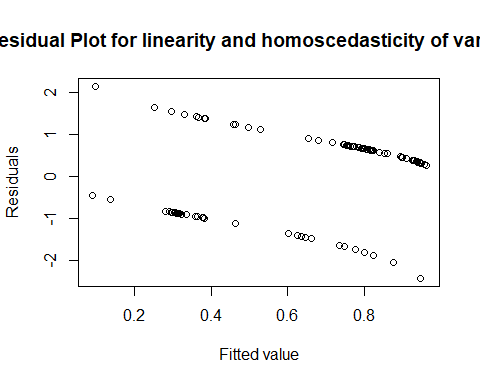 test for normality of the residualshist(resid(glm_3.1),xlab="Residuals",main="Normality of the Residuals")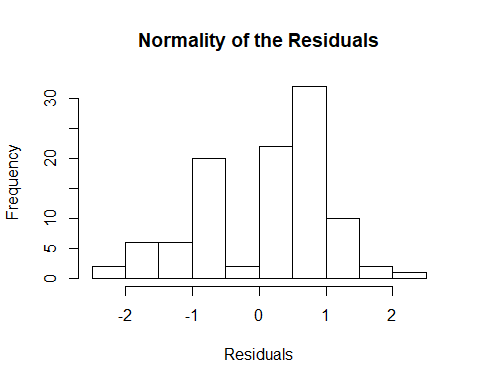 plot the residuals against each explanatory variables to test independencyd1_fr2 <- subset(d1_fr, !is.na(d1_fr$distance))
plot(resid(glm_3.1)~d1_fr2$distance,pch=20,main="Residual Plot for independency 1",xlab="Distance (km)",ylab="Residuals")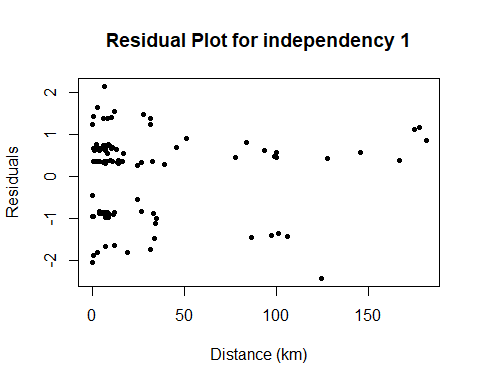 plot(resid(glm_3.1)~d1_fr2$lat,pch=20,main="Residual Plot for independency 2",xlab="Latitude",ylab="Residuals")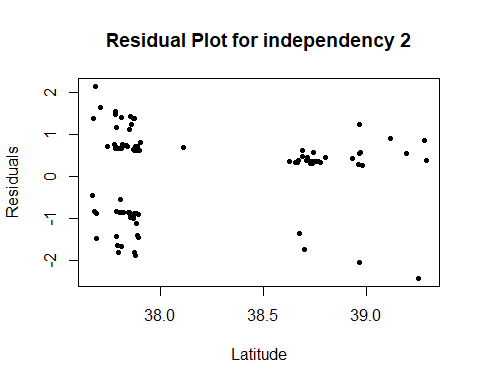 Check for temporal autocorrelationacf(resid(glm_3.1, type="pearson"), plot=T, type="correlation")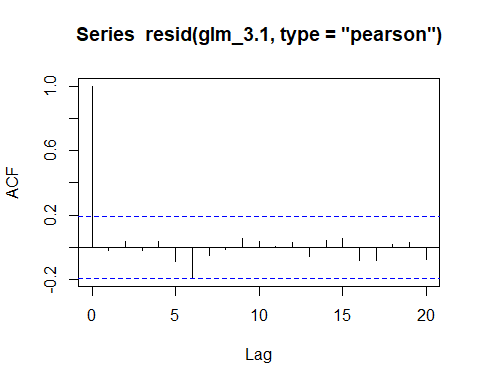 SE AustraliaSelect data from SE Australiad1_au <- subset(d1, d1$area=="AUS")Range/histogram of mean latitudes per dayrange(d1_au$lat)## [1] 33.60667 44.15583hist(d1_au$lat)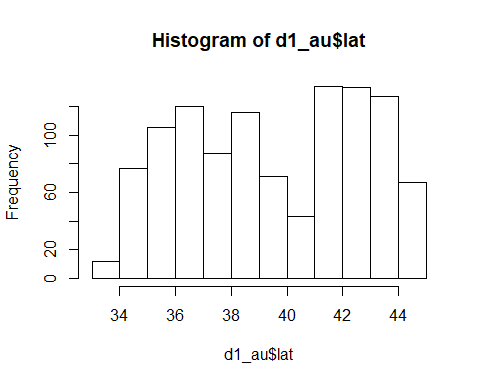 Range/histogram of mean longitudes per dayrange(d1_au$long)## [1] 131.6804 150.4473hist(d1_au$long)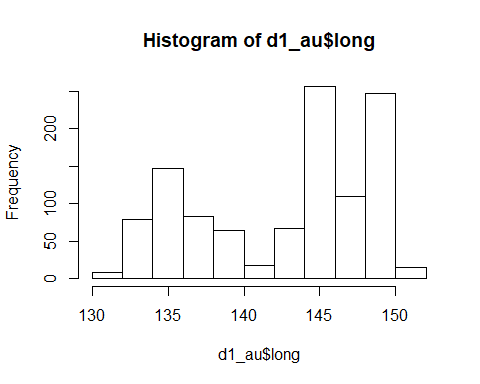 Range/histogram of mean depths per dayrange(d1_au$depth, na.rm=TRUE)## [1] 132.7143 892.9000hist(d1_au$depth)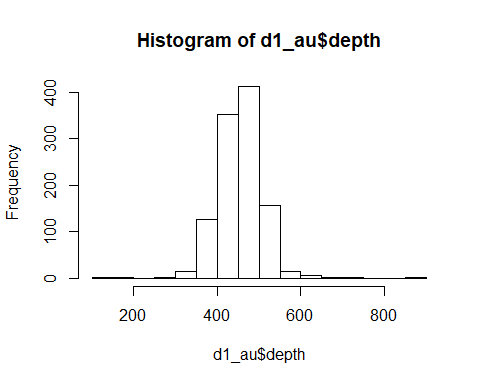 Range/histogram of effort per dayrange(d1_au$effort)## [1]  1150 29900hist(d1_au$effort)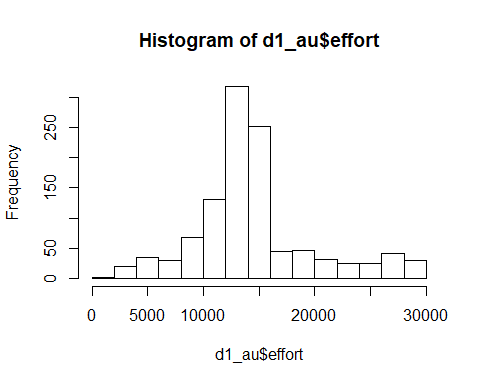 Range/histogram of size area fished per triprange(d1_au$area_size)## [1] 1 8hist(d1_au$area_size)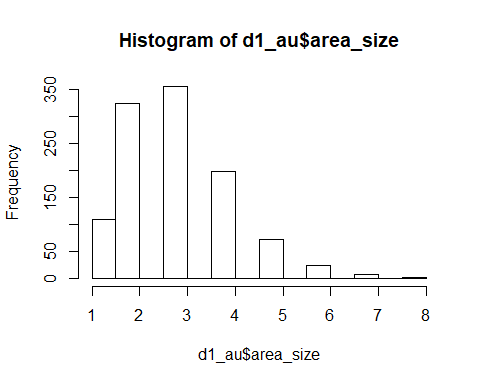 Range/histogram of distances from previous dayrange(d1_au$distance,na.rm=TRUE)## [1]   0.6917967 867.3561402hist(d1_au$distance)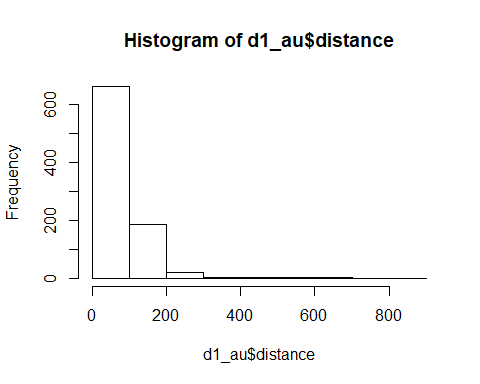 One extreme value of distance is removed from the data used for modelingd1_au <- subset(d1_au, d1_au$distance<=800)
range(d1_au$distance,na.rm=TRUE)## [1]   0.6917967 680.4216311rescale all continuous termsdatsc_au <- d1_au
datsc_au$distance <- as.numeric(scale(datsc_au$distance))
datsc_au$lat <- as.numeric(scale(datsc_au$lat))
datsc_au$year <- as.numeric(scale(datsc_au$year))
datsc_au$long <- as.numeric(scale(datsc_au$long))
datsc_au$depth <- as.numeric(scale(datsc_au$depth))
datsc_au$area_size <- as.numeric(scale(datsc_au$area_size))
datsc_au$effort <- as.numeric(scale(datsc_au$effort))Null modelglm_null_0 <- glm(kiw_pres ~ 1, 
                   family=binomial(link = "logit"), data=datsc_au)
summary(glm_null_0)## 
## Call:
## glm(formula = kiw_pres ~ 1, family = binomial(link = "logit"), 
##     data = datsc_au)
## 
## Deviance Residuals: 
##     Min       1Q   Median       3Q      Max  
## -0.7165  -0.7165  -0.7165  -0.7165   1.7236  
## 
## Coefficients:
##             Estimate Std. Error z value Pr(>|z|)    
## (Intercept)  -1.2288     0.0806  -15.25   <2e-16 ***
## ---
## Signif. codes:  0 '***' 0.001 '**' 0.01 '*' 0.05 '.' 0.1 ' ' 1
## 
## (Dispersion parameter for binomial family taken to be 1)
## 
##     Null deviance: 940.32  on 878  degrees of freedom
## Residual deviance: 940.32  on 878  degrees of freedom
## AIC: 942.32
## 
## Number of Fisher Scoring iterations: 4Check for temporal autocorrelationacf(resid(glm_null_0, type="pearson"), plot=F, type="correlation")## 
## Autocorrelations of series 'resid(glm_null_0, type = "pearson")', by lag
## 
##      0      1      2      3      4      5      6      7      8      9 
##  1.000  0.449  0.299  0.190  0.092  0.053  0.040  0.052  0.071  0.013 
##     10     11     12     13     14     15     16     17     18     19 
## -0.007 -0.027 -0.034 -0.013  0.001 -0.024 -0.042  0.004 -0.003 -0.035 
##     20     21     22     23     24     25     26     27     28     29 
## -0.049 -0.043  0.017  0.017 -0.016  0.023  0.003  0.012 -0.034 -0.033acf(resid(glm_null_0, type="pearson"), plot=T, type="correlation")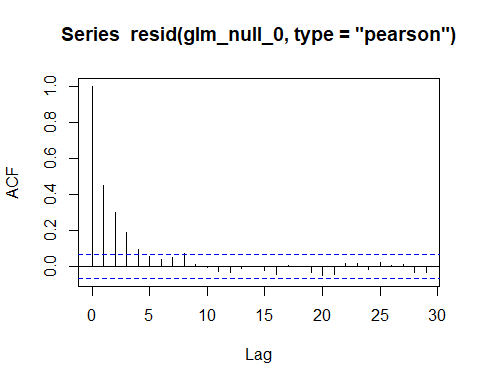 Presence of killer whales during previous day in interaction with the distance travelled by vessels as a structural interaction term in the null modelglm_null <- glm(kiw_pres ~ kiw_pres_lag1*distance, 
                   family=binomial(link = "logit"), data=datsc_au)
summary(glm_null)## 
## Call:
## glm(formula = kiw_pres ~ kiw_pres_lag1 * distance, family = binomial(link = "logit"), 
##     data = datsc_au)
## 
## Deviance Residuals: 
##     Min       1Q   Median       3Q      Max  
## -1.9613  -0.5411  -0.4951  -0.3584   2.3587  
## 
## Coefficients:
##                        Estimate Std. Error z value Pr(>|z|)    
## (Intercept)             -2.0433     0.1217 -16.791  < 2e-16 ***
## kiw_pres_lag1            2.6323     0.2042  12.889  < 2e-16 ***
## distance                -0.3018     0.1570  -1.922  0.05460 .  
## kiw_pres_lag1:distance  -0.8376     0.3076  -2.723  0.00647 ** 
## ---
## Signif. codes:  0 '***' 0.001 '**' 0.01 '*' 0.05 '.' 0.1 ' ' 1
## 
## (Dispersion parameter for binomial family taken to be 1)
## 
##     Null deviance: 940.32  on 878  degrees of freedom
## Residual deviance: 717.75  on 875  degrees of freedom
## AIC: 725.75
## 
## Number of Fisher Scoring iterations: 5Check for temporal autocorrelationacf(resid(glm_null, type="pearson"), plot=F, type="correlation")## 
## Autocorrelations of series 'resid(glm_null, type = "pearson")', by lag
## 
##      0      1      2      3      4      5      6      7      8      9 
##  1.000 -0.027  0.106  0.064  0.016 -0.013  0.048  0.007  0.086 -0.023 
##     10     11     12     13     14     15     16     17     18     19 
##  0.001 -0.022 -0.026  0.013  0.012 -0.011 -0.073 -0.001 -0.004 -0.046 
##     20     21     22     23     24     25     26     27     28     29 
## -0.048 -0.052  0.003 -0.019 -0.059  0.010 -0.037 -0.012  0.025 -0.066acf(resid(glm_null, type="pearson"), plot=T, type="correlation")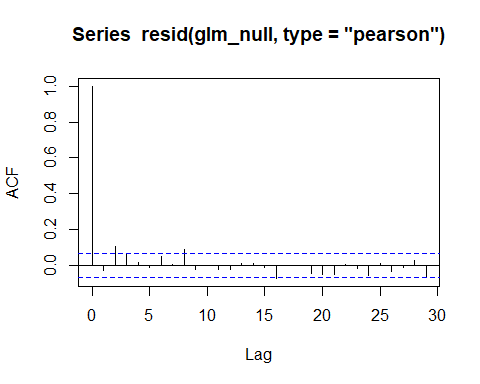 Single term modelsAdd the year effectglm_1.1 <- glm(kiw_pres ~ kiw_pres_lag1*distance + year, 
                   family=binomial(link = "logit"), data=datsc_au)
summary(glm_1.1)## 
## Call:
## glm(formula = kiw_pres ~ kiw_pres_lag1 * distance + year, family = binomial(link = "logit"), 
##     data = datsc_au)
## 
## Deviance Residuals: 
##     Min       1Q   Median       3Q      Max  
## -1.9584  -0.5409  -0.4952  -0.3620   2.3180  
## 
## Coefficients:
##                        Estimate Std. Error z value Pr(>|z|)    
## (Intercept)            -2.04066    0.12171 -16.767  < 2e-16 ***
## kiw_pres_lag1           2.61841    0.20540  12.748  < 2e-16 ***
## distance               -0.28910    0.15799  -1.830  0.06727 .  
## year                   -0.05659    0.09834  -0.576  0.56494    
## kiw_pres_lag1:distance -0.82820    0.30714  -2.697  0.00701 ** 
## ---
## Signif. codes:  0 '***' 0.001 '**' 0.01 '*' 0.05 '.' 0.1 ' ' 1
## 
## (Dispersion parameter for binomial family taken to be 1)
## 
##     Null deviance: 940.32  on 878  degrees of freedom
## Residual deviance: 717.42  on 874  degrees of freedom
## AIC: 727.42
## 
## Number of Fisher Scoring iterations: 5Add the season effectglm_1.2 <- glm(kiw_pres ~ kiw_pres_lag1*distance + season, 
                   family=binomial(link = "logit"), data=datsc_au)
summary(glm_1.2)## 
## Call:
## glm(formula = kiw_pres ~ kiw_pres_lag1 * distance + season, family = binomial(link = "logit"), 
##     data = datsc_au)
## 
## Deviance Residuals: 
##     Min       1Q   Median       3Q      Max  
## -2.0300  -0.5509  -0.4777  -0.3490   2.3663  
## 
## Coefficients:
##                        Estimate Std. Error z value Pr(>|z|)    
## (Intercept)            -1.89718    0.17732 -10.699  < 2e-16 ***
## kiw_pres_lag1           2.61884    0.20534  12.754  < 2e-16 ***
## distance               -0.30471    0.15762  -1.933  0.05321 .  
## season2_Autumn          0.01615    0.24470   0.066  0.94739    
## season3_Winter         -0.25391    0.36813  -0.690  0.49037    
## season4_Spring         -0.40155    0.24124  -1.665  0.09600 .  
## kiw_pres_lag1:distance -0.85984    0.30924  -2.781  0.00543 ** 
## ---
## Signif. codes:  0 '***' 0.001 '**' 0.01 '*' 0.05 '.' 0.1 ' ' 1
## 
## (Dispersion parameter for binomial family taken to be 1)
## 
##     Null deviance: 940.32  on 878  degrees of freedom
## Residual deviance: 713.95  on 872  degrees of freedom
## AIC: 727.95
## 
## Number of Fisher Scoring iterations: 5Add the depth effectglm_1.3 <- glm(kiw_pres ~ kiw_pres_lag1*distance + depth, 
                   family=binomial(link = "logit"), data=datsc_au)
summary(glm_1.3)## 
## Call:
## glm(formula = kiw_pres ~ kiw_pres_lag1 * distance + depth, family = binomial(link = "logit"), 
##     data = datsc_au)
## 
## Deviance Residuals: 
##     Min       1Q   Median       3Q      Max  
## -1.9647  -0.5397  -0.4949  -0.3644   2.3513  
## 
## Coefficients:
##                        Estimate Std. Error z value Pr(>|z|)    
## (Intercept)            -2.04470    0.12178 -16.790  < 2e-16 ***
## kiw_pres_lag1           2.63129    0.20454  12.865  < 2e-16 ***
## distance               -0.30052    0.15688  -1.916  0.05542 .  
## depth                  -0.05240    0.09697  -0.540  0.58893    
## kiw_pres_lag1:distance -0.82655    0.30743  -2.689  0.00718 ** 
## ---
## Signif. codes:  0 '***' 0.001 '**' 0.01 '*' 0.05 '.' 0.1 ' ' 1
## 
## (Dispersion parameter for binomial family taken to be 1)
## 
##     Null deviance: 937.35  on 877  degrees of freedom
## Residual deviance: 717.12  on 873  degrees of freedom
##   (1 observation deleted due to missingness)
## AIC: 727.12
## 
## Number of Fisher Scoring iterations: 5Add the latitude effectglm_1.4 <- glm(kiw_pres ~ kiw_pres_lag1*distance + lat, 
                   family=binomial(link = "logit"), data=datsc_au)
summary(glm_1.4)## 
## Call:
## glm(formula = kiw_pres ~ kiw_pres_lag1 * distance + lat, family = binomial(link = "logit"), 
##     data = datsc_au)
## 
## Deviance Residuals: 
##     Min       1Q   Median       3Q      Max  
## -1.9505  -0.5464  -0.4814  -0.3454   2.3884  
## 
## Coefficients:
##                        Estimate Std. Error z value Pr(>|z|)    
## (Intercept)            -2.04691    0.12216 -16.756  < 2e-16 ***
## kiw_pres_lag1           2.60661    0.20478  12.729  < 2e-16 ***
## distance               -0.30250    0.15806  -1.914  0.05563 .  
## lat                     0.16735    0.09589   1.745  0.08095 .  
## kiw_pres_lag1:distance -0.89287    0.31299  -2.853  0.00434 ** 
## ---
## Signif. codes:  0 '***' 0.001 '**' 0.01 '*' 0.05 '.' 0.1 ' ' 1
## 
## (Dispersion parameter for binomial family taken to be 1)
## 
##     Null deviance: 940.32  on 878  degrees of freedom
## Residual deviance: 714.68  on 874  degrees of freedom
## AIC: 724.68
## 
## Number of Fisher Scoring iterations: 5Add the longitude effectglm_1.5 <- glm(kiw_pres ~ kiw_pres_lag1*distance + long, 
                   family=binomial(link = "logit"), data=datsc_au)
summary(glm_1.5)## 
## Call:
## glm(formula = kiw_pres ~ kiw_pres_lag1 * distance + long, family = binomial(link = "logit"), 
##     data = datsc_au)
## 
## Deviance Residuals: 
##     Min       1Q   Median       3Q      Max  
## -1.9876  -0.5388  -0.4970  -0.3571   2.3455  
## 
## Coefficients:
##                        Estimate Std. Error z value Pr(>|z|)    
## (Intercept)            -2.04351    0.12174 -16.786   <2e-16 ***
## kiw_pres_lag1           2.62823    0.20432  12.863   <2e-16 ***
## distance               -0.30264    0.15726  -1.924   0.0543 .  
## long                    0.05192    0.09646   0.538   0.5904    
## kiw_pres_lag1:distance -0.84371    0.30824  -2.737   0.0062 ** 
## ---
## Signif. codes:  0 '***' 0.001 '**' 0.01 '*' 0.05 '.' 0.1 ' ' 1
## 
## (Dispersion parameter for binomial family taken to be 1)
## 
##     Null deviance: 940.32  on 878  degrees of freedom
## Residual deviance: 717.46  on 874  degrees of freedom
## AIC: 727.46
## 
## Number of Fisher Scoring iterations: 5Add the total effortglm_1.6 <- glm(kiw_pres ~ kiw_pres_lag1*distance + effort, 
                   family=binomial(link = "logit"), data=datsc_au)
summary(glm_1.6)## 
## Call:
## glm(formula = kiw_pres ~ kiw_pres_lag1 * distance + effort, family = binomial(link = "logit"), 
##     data = datsc_au)
## 
## Deviance Residuals: 
##     Min       1Q   Median       3Q      Max  
## -2.1549  -0.5334  -0.4665  -0.3228   2.4608  
## 
## Coefficients:
##                        Estimate Std. Error z value Pr(>|z|)    
## (Intercept)            -2.08899    0.12513 -16.695  < 2e-16 ***
## kiw_pres_lag1           2.70738    0.20971  12.910  < 2e-16 ***
## distance               -0.34280    0.16192  -2.117 0.034248 *  
## effort                  0.32497    0.09274   3.504 0.000458 ***
## kiw_pres_lag1:distance -0.87633    0.31177  -2.811 0.004942 ** 
## ---
## Signif. codes:  0 '***' 0.001 '**' 0.01 '*' 0.05 '.' 0.1 ' ' 1
## 
## (Dispersion parameter for binomial family taken to be 1)
## 
##     Null deviance: 940.32  on 878  degrees of freedom
## Residual deviance: 705.61  on 874  degrees of freedom
## AIC: 715.61
## 
## Number of Fisher Scoring iterations: 5Add the size of fished areaglm_1.7 <- glm(kiw_pres ~ kiw_pres_lag1*distance + area_size, 
                   family=binomial(link = "logit"), data=datsc_au)
summary(glm_1.7)## 
## Call:
## glm(formula = kiw_pres ~ kiw_pres_lag1 * distance + area_size, 
##     family = binomial(link = "logit"), data = datsc_au)
## 
## Deviance Residuals: 
##     Min       1Q   Median       3Q      Max  
## -2.1128  -0.5497  -0.4692  -0.3320   2.4444  
## 
## Coefficients:
##                        Estimate Std. Error z value Pr(>|z|)    
## (Intercept)            -2.07238    0.12387 -16.730  < 2e-16 ***
## kiw_pres_lag1           2.67479    0.20788  12.867  < 2e-16 ***
## distance               -0.34647    0.16222  -2.136  0.03270 *  
## area_size               0.27648    0.09393   2.944  0.00324 ** 
## kiw_pres_lag1:distance -0.87506    0.31217  -2.803  0.00506 ** 
## ---
## Signif. codes:  0 '***' 0.001 '**' 0.01 '*' 0.05 '.' 0.1 ' ' 1
## 
## (Dispersion parameter for binomial family taken to be 1)
## 
##     Null deviance: 940.32  on 878  degrees of freedom
## Residual deviance: 709.05  on 874  degrees of freedom
## AIC: 719.05
## 
## Number of Fisher Scoring iterations: 5Add the captainglm_1.8 <- glm(kiw_pres ~ kiw_pres_lag1*distance + captain, 
                   family=binomial(link = "logit"), data=datsc_au)
summary(glm_1.8)## 
## Call:
## glm(formula = kiw_pres ~ kiw_pres_lag1 * distance + captain, 
##     family = binomial(link = "logit"), data = datsc_au)
## 
## Deviance Residuals: 
##     Min       1Q   Median       3Q      Max  
## -2.1100  -0.6212  -0.3810  -0.2823   2.5670  
## 
## Coefficients:
##                        Estimate Std. Error z value Pr(>|z|)    
## (Intercept)             -1.6066     0.1382 -11.623  < 2e-16 ***
## kiw_pres_lag1            2.4383     0.2086  11.689  < 2e-16 ***
## distance                -0.2818     0.1566  -1.800  0.07189 .  
## captainPHIL             -1.1477     0.2245  -5.113 3.18e-07 ***
## kiw_pres_lag1:distance  -0.9578     0.3145  -3.046  0.00232 ** 
## ---
## Signif. codes:  0 '***' 0.001 '**' 0.01 '*' 0.05 '.' 0.1 ' ' 1
## 
## (Dispersion parameter for binomial family taken to be 1)
## 
##     Null deviance: 940.32  on 878  degrees of freedom
## Residual deviance: 689.10  on 874  degrees of freedom
## AIC: 699.1
## 
## Number of Fisher Scoring iterations: 5AIC summarymodel.sel(list(glm_null, glm_1.1, glm_1.2, glm_1.3, glm_1.4, glm_1.5,glm_1.6,glm_1.7,glm_1.8))## Warning in model.sel.default(list(glm_null, glm_1.1, glm_1.2, glm_1.3,
## glm_1.4, : models are not all fitted to the same data## Model selection table 
##    (Int)     dst kiw_prs_lg1 dst:kiw_prs_lg1      yer ssn     dpt    lat
## 9 -1.607 -0.2818       2.438         -0.9578                            
## 7 -2.089 -0.3428       2.707         -0.8763                            
## 8 -2.072 -0.3465       2.675         -0.8751                            
## 5 -2.047 -0.3025       2.607         -0.8929                      0.1673
## 1 -2.043 -0.3018       2.632         -0.8376                            
## 4 -2.045 -0.3005       2.631         -0.8265              -0.0524       
## 2 -2.041 -0.2891       2.618         -0.8282 -0.05659                   
## 6 -2.044 -0.3026       2.628         -0.8437                            
## 3 -1.897 -0.3047       2.619         -0.8598            +               
##       lng   eff are_siz cpt df   logLik  AICc delta weight
## 9                         +  5 -344.552 699.2  0.00      1
## 7         0.325              5 -352.806 715.7 16.51      0
## 8                0.2765      5 -354.523 719.1 19.94      0
## 5                            5 -357.341 724.8 25.58      0
## 1                            4 -358.875 725.8 26.62      0
## 4                            5 -358.560 727.2 28.01      0
## 2                            5 -358.710 727.5 28.31      0
## 6 0.05192                    5 -358.730 727.5 28.36      0
## 3                            7 -356.973 728.1 28.90      0
## Models ranked by AICc(x)Model with the captain with lowest AICTwo terms modelsglm_2.1 <- glm(kiw_pres ~ kiw_pres_lag1*distance + captain, 
                   family=binomial(link = "logit"), data=datsc_au)
summary(glm_2.1)## 
## Call:
## glm(formula = kiw_pres ~ kiw_pres_lag1 * distance + captain, 
##     family = binomial(link = "logit"), data = datsc_au)
## 
## Deviance Residuals: 
##     Min       1Q   Median       3Q      Max  
## -2.1100  -0.6212  -0.3810  -0.2823   2.5670  
## 
## Coefficients:
##                        Estimate Std. Error z value Pr(>|z|)    
## (Intercept)             -1.6066     0.1382 -11.623  < 2e-16 ***
## kiw_pres_lag1            2.4383     0.2086  11.689  < 2e-16 ***
## distance                -0.2818     0.1566  -1.800  0.07189 .  
## captainPHIL             -1.1477     0.2245  -5.113 3.18e-07 ***
## kiw_pres_lag1:distance  -0.9578     0.3145  -3.046  0.00232 ** 
## ---
## Signif. codes:  0 '***' 0.001 '**' 0.01 '*' 0.05 '.' 0.1 ' ' 1
## 
## (Dispersion parameter for binomial family taken to be 1)
## 
##     Null deviance: 940.32  on 878  degrees of freedom
## Residual deviance: 689.10  on 874  degrees of freedom
## AIC: 699.1
## 
## Number of Fisher Scoring iterations: 5Model with the yearglm_2.2 <- glm(kiw_pres ~ kiw_pres_lag1*distance + captain + year, 
                   family=binomial(link = "logit"), data=datsc_au)
summary(glm_2.2)## 
## Call:
## glm(formula = kiw_pres ~ kiw_pres_lag1 * distance + captain + 
##     year, family = binomial(link = "logit"), data = datsc_au)
## 
## Deviance Residuals: 
##     Min       1Q   Median       3Q      Max  
## -2.1087  -0.6203  -0.3797  -0.2844   2.5707  
## 
## Coefficients:
##                        Estimate Std. Error z value Pr(>|z|)    
## (Intercept)            -1.60676    0.13823 -11.624  < 2e-16 ***
## kiw_pres_lag1           2.43397    0.20959  11.613  < 2e-16 ***
## distance               -0.27687    0.15821  -1.750   0.0801 .  
## captainPHIL            -1.14470    0.22495  -5.089  3.6e-07 ***
## year                   -0.02046    0.09961  -0.205   0.8372    
## kiw_pres_lag1:distance -0.95469    0.31449  -3.036   0.0024 ** 
## ---
## Signif. codes:  0 '***' 0.001 '**' 0.01 '*' 0.05 '.' 0.1 ' ' 1
## 
## (Dispersion parameter for binomial family taken to be 1)
## 
##     Null deviance: 940.32  on 878  degrees of freedom
## Residual deviance: 689.06  on 873  degrees of freedom
## AIC: 701.06
## 
## Number of Fisher Scoring iterations: 5Model with the seasonglm_2.3 <- glm(kiw_pres ~ kiw_pres_lag1*distance + captain + season, 
                   family=binomial(link = "logit"), data=datsc_au)
summary(glm_2.3)## 
## Call:
## glm(formula = kiw_pres ~ kiw_pres_lag1 * distance + captain + 
##     season, family = binomial(link = "logit"), data = datsc_au)
## 
## Deviance Residuals: 
##     Min       1Q   Median       3Q      Max  
## -2.2136  -0.5955  -0.3928  -0.2653   2.6336  
## 
## Coefficients:
##                        Estimate Std. Error z value Pr(>|z|)    
## (Intercept)            -1.38563    0.19653  -7.051 1.78e-12 ***
## kiw_pres_lag1           2.43019    0.21002  11.571  < 2e-16 ***
## distance               -0.28648    0.15762  -1.818  0.06913 .  
## captainPHIL            -1.17078    0.22621  -5.176 2.27e-07 ***
## season2_Autumn         -0.09732    0.25073  -0.388  0.69792    
## season3_Winter         -0.44996    0.38649  -1.164  0.24434    
## season4_Spring         -0.46787    0.24503  -1.909  0.05621 .  
## kiw_pres_lag1:distance -0.98713    0.31676  -3.116  0.00183 ** 
## ---
## Signif. codes:  0 '***' 0.001 '**' 0.01 '*' 0.05 '.' 0.1 ' ' 1
## 
## (Dispersion parameter for binomial family taken to be 1)
## 
##     Null deviance: 940.32  on 878  degrees of freedom
## Residual deviance: 684.55  on 871  degrees of freedom
## AIC: 700.55
## 
## Number of Fisher Scoring iterations: 5Model with the depthglm_2.4 <- glm(kiw_pres ~ kiw_pres_lag1*distance + captain + depth, 
                   family=binomial(link = "logit"), data=datsc_au)
summary(glm_2.4)## 
## Call:
## glm(formula = kiw_pres ~ kiw_pres_lag1 * distance + captain + 
##     depth, family = binomial(link = "logit"), data = datsc_au)
## 
## Deviance Residuals: 
##     Min       1Q   Median       3Q      Max  
## -2.1150  -0.6224  -0.3798  -0.2834   2.5656  
## 
## Coefficients:
##                        Estimate Std. Error z value Pr(>|z|)    
## (Intercept)             -1.6093     0.1383 -11.633  < 2e-16 ***
## kiw_pres_lag1            2.4397     0.2090  11.671  < 2e-16 ***
## distance                -0.2822     0.1564  -1.805  0.07114 .  
## captainPHIL             -1.1451     0.2244  -5.102 3.36e-07 ***
## depth                   -0.0541     0.1050  -0.515  0.60635    
## kiw_pres_lag1:distance  -0.9473     0.3142  -3.015  0.00257 ** 
## ---
## Signif. codes:  0 '***' 0.001 '**' 0.01 '*' 0.05 '.' 0.1 ' ' 1
## 
## (Dispersion parameter for binomial family taken to be 1)
## 
##     Null deviance: 937.35  on 877  degrees of freedom
## Residual deviance: 688.59  on 872  degrees of freedom
##   (1 observation deleted due to missingness)
## AIC: 700.59
## 
## Number of Fisher Scoring iterations: 5Model with the longitudeglm_2.5 <- glm(kiw_pres ~ kiw_pres_lag1*distance + captain + long, 
                   family=binomial(link = "logit"), data=datsc_au)
summary(glm_2.5)## 
## Call:
## glm(formula = kiw_pres ~ kiw_pres_lag1 * distance + captain + 
##     long, family = binomial(link = "logit"), data = datsc_au)
## 
## Deviance Residuals: 
##     Min       1Q   Median       3Q      Max  
## -2.1224  -0.6193  -0.3805  -0.2818   2.5554  
## 
## Coefficients:
##                        Estimate Std. Error z value Pr(>|z|)    
## (Intercept)            -1.60684    0.13832 -11.617  < 2e-16 ***
## kiw_pres_lag1           2.43634    0.20881  11.668  < 2e-16 ***
## distance               -0.28198    0.15667  -1.800  0.07189 .  
## captainPHIL            -1.14411    0.22477  -5.090 3.58e-07 ***
## long                    0.02451    0.09980   0.246  0.80600    
## kiw_pres_lag1:distance -0.96191    0.31524  -3.051  0.00228 ** 
## ---
## Signif. codes:  0 '***' 0.001 '**' 0.01 '*' 0.05 '.' 0.1 ' ' 1
## 
## (Dispersion parameter for binomial family taken to be 1)
## 
##     Null deviance: 940.32  on 878  degrees of freedom
## Residual deviance: 689.04  on 873  degrees of freedom
## AIC: 701.04
## 
## Number of Fisher Scoring iterations: 5Model with the total effortglm_2.6 <- glm(kiw_pres ~ kiw_pres_lag1*distance + captain + effort, 
                   family=binomial(link = "logit"), data=datsc_au)
summary(glm_2.6)## 
## Call:
## glm(formula = kiw_pres ~ kiw_pres_lag1 * distance + captain + 
##     effort, family = binomial(link = "logit"), data = datsc_au)
## 
## Deviance Residuals: 
##     Min       1Q   Median       3Q      Max  
## -2.3156  -0.5954  -0.3724  -0.2389   2.6716  
## 
## Coefficients:
##                        Estimate Std. Error z value Pr(>|z|)    
## (Intercept)            -1.64373    0.14108 -11.651  < 2e-16 ***
## kiw_pres_lag1           2.51524    0.21437  11.733  < 2e-16 ***
## distance               -0.32257    0.16200  -1.991 0.046455 *  
## captainPHIL            -1.18180    0.22713  -5.203 1.96e-07 ***
## effort                  0.35255    0.09649   3.654 0.000258 ***
## kiw_pres_lag1:distance -1.00374    0.31966  -3.140 0.001689 ** 
## ---
## Signif. codes:  0 '***' 0.001 '**' 0.01 '*' 0.05 '.' 0.1 ' ' 1
## 
## (Dispersion parameter for binomial family taken to be 1)
## 
##     Null deviance: 940.32  on 878  degrees of freedom
## Residual deviance: 675.83  on 873  degrees of freedom
## AIC: 687.83
## 
## Number of Fisher Scoring iterations: 5Model with the size of fished areaglm_2.7 <- glm(kiw_pres ~ kiw_pres_lag1*distance + captain + area_size, 
                   family=binomial(link = "logit"), data=datsc_au)
summary(glm_2.7)## 
## Call:
## glm(formula = kiw_pres ~ kiw_pres_lag1 * distance + captain + 
##     area_size, family = binomial(link = "logit"), data = datsc_au)
## 
## Deviance Residuals: 
##     Min       1Q   Median       3Q      Max  
## -2.2962  -0.5911  -0.3787  -0.2405   2.6287  
## 
## Coefficients:
##                        Estimate Std. Error z value Pr(>|z|)    
## (Intercept)            -1.62350    0.13947 -11.640  < 2e-16 ***
## kiw_pres_lag1           2.47968    0.21209  11.692  < 2e-16 ***
## distance               -0.33026    0.16202  -2.038 0.041508 *  
## captainPHIL            -1.21872    0.22954  -5.310  1.1e-07 ***
## area_size               0.32310    0.09673   3.340 0.000837 ***
## kiw_pres_lag1:distance -0.99930    0.31944  -3.128 0.001758 ** 
## ---
## Signif. codes:  0 '***' 0.001 '**' 0.01 '*' 0.05 '.' 0.1 ' ' 1
## 
## (Dispersion parameter for binomial family taken to be 1)
## 
##     Null deviance: 940.32  on 878  degrees of freedom
## Residual deviance: 677.80  on 873  degrees of freedom
## AIC: 689.8
## 
## Number of Fisher Scoring iterations: 5Model with the latitudeglm_2.8 <- glm(kiw_pres ~ kiw_pres_lag1*distance + captain + lat, 
                   family=binomial(link = "logit"), data=datsc_au)
summary(glm_2.8)## 
## Call:
## glm(formula = kiw_pres ~ kiw_pres_lag1 * distance + captain + 
##     lat, family = binomial(link = "logit"), data = datsc_au)
## 
## Deviance Residuals: 
##     Min       1Q   Median       3Q      Max  
## -2.1005  -0.6126  -0.3866  -0.2826   2.5727  
## 
## Coefficients:
##                        Estimate Std. Error z value Pr(>|z|)    
## (Intercept)            -1.61748    0.13918 -11.622  < 2e-16 ***
## kiw_pres_lag1           2.42477    0.20912  11.595  < 2e-16 ***
## distance               -0.28099    0.15711  -1.788  0.07370 .  
## captainPHIL            -1.11779    0.22575  -4.951 7.37e-07 ***
## lat                     0.10573    0.09751   1.084  0.27824    
## kiw_pres_lag1:distance -0.99320    0.31872  -3.116  0.00183 ** 
## ---
## Signif. codes:  0 '***' 0.001 '**' 0.01 '*' 0.05 '.' 0.1 ' ' 1
## 
## (Dispersion parameter for binomial family taken to be 1)
## 
##     Null deviance: 940.32  on 878  degrees of freedom
## Residual deviance: 687.93  on 873  degrees of freedom
## AIC: 699.93
## 
## Number of Fisher Scoring iterations: 5AIC summarymodel.sel(list(glm_2.1, glm_2.2, glm_2.3, glm_2.4, glm_2.5,glm_2.6,glm_2.7,glm_2.8))## Warning in model.sel.default(list(glm_2.1, glm_2.2, glm_2.3, glm_2.4,
## glm_2.5, : models are not all fitted to the same data## Model selection table 
##    (Int) cpt     dst kiw_prs_lg1 dst:kiw_prs_lg1      yer ssn     dpt
## 6 -1.644   + -0.3226       2.515         -1.0040                     
## 7 -1.623   + -0.3303       2.480         -0.9993                     
## 1 -1.607   + -0.2818       2.438         -0.9578                     
## 8 -1.617   + -0.2810       2.425         -0.9932                     
## 4 -1.609   + -0.2822       2.440         -0.9473              -0.0541
## 3 -1.386   + -0.2865       2.430         -0.9871            +        
## 5 -1.607   + -0.2820       2.436         -0.9619                     
## 2 -1.607   + -0.2769       2.434         -0.9547 -0.02046            
##       lng    eff are_siz    lat df   logLik  AICc delta weight
## 6         0.3526                 6 -337.917 687.9  0.00  0.722
## 7                 0.3231         6 -338.902 689.9  1.97  0.270
## 1                                5 -344.552 699.2 11.24  0.003
## 8                        0.1057  6 -343.963 700.0 12.09  0.002
## 4                                6 -344.296 700.7 12.76  0.001
## 3                                8 -342.277 700.7 12.79  0.001
## 5 0.02451                        6 -344.522 701.1 13.21  0.001
## 2                                6 -344.531 701.2 13.23  0.001
## Models ranked by AICc(x)Model with the effort with lowest AICThree terms modelsglm_3.1 <- glm(kiw_pres ~ kiw_pres_lag1*distance + captain+effort, 
                   family=binomial(link = "logit"), data=datsc_au)
summary(glm_3.1)## 
## Call:
## glm(formula = kiw_pres ~ kiw_pres_lag1 * distance + captain + 
##     effort, family = binomial(link = "logit"), data = datsc_au)
## 
## Deviance Residuals: 
##     Min       1Q   Median       3Q      Max  
## -2.3156  -0.5954  -0.3724  -0.2389   2.6716  
## 
## Coefficients:
##                        Estimate Std. Error z value Pr(>|z|)    
## (Intercept)            -1.64373    0.14108 -11.651  < 2e-16 ***
## kiw_pres_lag1           2.51524    0.21437  11.733  < 2e-16 ***
## distance               -0.32257    0.16200  -1.991 0.046455 *  
## captainPHIL            -1.18180    0.22713  -5.203 1.96e-07 ***
## effort                  0.35255    0.09649   3.654 0.000258 ***
## kiw_pres_lag1:distance -1.00374    0.31966  -3.140 0.001689 ** 
## ---
## Signif. codes:  0 '***' 0.001 '**' 0.01 '*' 0.05 '.' 0.1 ' ' 1
## 
## (Dispersion parameter for binomial family taken to be 1)
## 
##     Null deviance: 940.32  on 878  degrees of freedom
## Residual deviance: 675.83  on 873  degrees of freedom
## AIC: 687.83
## 
## Number of Fisher Scoring iterations: 5Model with the seasonglm_3.2 <- glm(kiw_pres ~ kiw_pres_lag1*distance + captain+effort+ season, 
                   family=binomial(link = "logit"), data=datsc_au)
summary(glm_3.2)## 
## Call:
## glm(formula = kiw_pres ~ kiw_pres_lag1 * distance + captain + 
##     effort + season, family = binomial(link = "logit"), data = datsc_au)
## 
## Deviance Residuals: 
##     Min       1Q   Median       3Q      Max  
## -2.2122  -0.5734  -0.3840  -0.2209   2.6519  
## 
## Coefficients:
##                        Estimate Std. Error z value Pr(>|z|)    
## (Intercept)            -1.37235    0.19831  -6.920 4.51e-12 ***
## kiw_pres_lag1           2.51863    0.21687  11.613  < 2e-16 ***
## distance               -0.32976    0.16354  -2.016 0.043763 *  
## captainPHIL            -1.21255    0.22939  -5.286 1.25e-07 ***
## effort                  0.38079    0.09917   3.840 0.000123 ***
## season2_Autumn         -0.16283    0.25565  -0.637 0.524180    
## season3_Winter         -0.62747    0.39094  -1.605 0.108488    
## season4_Spring         -0.53156    0.24745  -2.148 0.031705 *  
## kiw_pres_lag1:distance -1.04275    0.32221  -3.236 0.001211 ** 
## ---
## Signif. codes:  0 '***' 0.001 '**' 0.01 '*' 0.05 '.' 0.1 ' ' 1
## 
## (Dispersion parameter for binomial family taken to be 1)
## 
##     Null deviance: 940.32  on 878  degrees of freedom
## Residual deviance: 669.81  on 870  degrees of freedom
## AIC: 687.81
## 
## Number of Fisher Scoring iterations: 5Model with the depthglm_3.3 <- glm(kiw_pres ~ kiw_pres_lag1*distance +captain+effort+depth, 
                   family=binomial(link = "logit"), data=datsc_au)
summary(glm_3.3)## 
## Call:
## glm(formula = kiw_pres ~ kiw_pres_lag1 * distance + captain + 
##     effort + depth, family = binomial(link = "logit"), data = datsc_au)
## 
## Deviance Residuals: 
##     Min       1Q   Median       3Q      Max  
## -2.3340  -0.5931  -0.3764  -0.2339   2.6703  
## 
## Coefficients:
##                        Estimate Std. Error z value Pr(>|z|)    
## (Intercept)            -1.64849    0.14127 -11.670  < 2e-16 ***
## kiw_pres_lag1           2.51948    0.21517  11.710  < 2e-16 ***
## distance               -0.32241    0.16171  -1.994 0.046179 *  
## captainPHIL            -1.17757    0.22708  -5.186 2.15e-07 ***
## effort                  0.36145    0.09728   3.715 0.000203 ***
## depth                  -0.08444    0.10967  -0.770 0.441335    
## kiw_pres_lag1:distance -0.99000    0.31955  -3.098 0.001947 ** 
## ---
## Signif. codes:  0 '***' 0.001 '**' 0.01 '*' 0.05 '.' 0.1 ' ' 1
## 
## (Dispersion parameter for binomial family taken to be 1)
## 
##     Null deviance: 937.35  on 877  degrees of freedom
## Residual deviance: 674.83  on 871  degrees of freedom
##   (1 observation deleted due to missingness)
## AIC: 688.83
## 
## Number of Fisher Scoring iterations: 5Model with the longitudeglm_3.4 <- glm(kiw_pres ~ kiw_pres_lag1*distance + captain+effort+long, 
                   family=binomial(link = "logit"), data=datsc_au)
summary(glm_3.4)## 
## Call:
## glm(formula = kiw_pres ~ kiw_pres_lag1 * distance + captain + 
##     effort + long, family = binomial(link = "logit"), data = datsc_au)
## 
## Deviance Residuals: 
##     Min       1Q   Median       3Q      Max  
## -2.3060  -0.5946  -0.3732  -0.2389   2.6653  
## 
## Coefficients:
##                        Estimate Std. Error z value Pr(>|z|)    
## (Intercept)            -1.64388    0.14114 -11.647  < 2e-16 ***
## kiw_pres_lag1           2.51406    0.21457  11.717  < 2e-16 ***
## distance               -0.32266    0.16204  -1.991 0.046462 *  
## captainPHIL            -1.17977    0.22753  -5.185 2.16e-07 ***
## effort                  0.35199    0.09654   3.646 0.000266 ***
## long                    0.01347    0.10100   0.133 0.893932    
## kiw_pres_lag1:distance -1.00555    0.32006  -3.142 0.001679 ** 
## ---
## Signif. codes:  0 '***' 0.001 '**' 0.01 '*' 0.05 '.' 0.1 ' ' 1
## 
## (Dispersion parameter for binomial family taken to be 1)
## 
##     Null deviance: 940.32  on 878  degrees of freedom
## Residual deviance: 675.82  on 872  degrees of freedom
## AIC: 689.82
## 
## Number of Fisher Scoring iterations: 5Model with the latitudeglm_3.5 <- glm(kiw_pres ~ kiw_pres_lag1*distance + captain+effort+lat, 
                   family=binomial(link = "logit"), data=datsc_au)
summary(glm_3.5)## 
## Call:
## glm(formula = kiw_pres ~ kiw_pres_lag1 * distance + captain + 
##     effort + lat, family = binomial(link = "logit"), data = datsc_au)
## 
## Deviance Residuals: 
##     Min       1Q   Median       3Q      Max  
## -2.2538  -0.5842  -0.3758  -0.2422   2.6466  
## 
## Coefficients:
##                        Estimate Std. Error z value Pr(>|z|)    
## (Intercept)            -1.65395    0.14207 -11.642  < 2e-16 ***
## kiw_pres_lag1           2.50370    0.21480  11.656  < 2e-16 ***
## distance               -0.32296    0.16259  -1.986 0.046998 *  
## captainPHIL            -1.15617    0.22835  -5.063 4.12e-07 ***
## effort                  0.34872    0.09636   3.619 0.000296 ***
## lat                     0.09495    0.09839   0.965 0.334528    
## kiw_pres_lag1:distance -1.03187    0.32244  -3.200 0.001373 ** 
## ---
## Signif. codes:  0 '***' 0.001 '**' 0.01 '*' 0.05 '.' 0.1 ' ' 1
## 
## (Dispersion parameter for binomial family taken to be 1)
## 
##     Null deviance: 940.32  on 878  degrees of freedom
## Residual deviance: 674.90  on 872  degrees of freedom
## AIC: 688.9
## 
## Number of Fisher Scoring iterations: 5Model with the size of area fishedglm_3.6 <- glm(kiw_pres ~ kiw_pres_lag1*distance + captain+effort+area_size, 
                   family=binomial(link = "logit"), data=datsc_au)
summary(glm_3.6)## 
## Call:
## glm(formula = kiw_pres ~ kiw_pres_lag1 * distance + captain + 
##     effort + area_size, family = binomial(link = "logit"), data = datsc_au)
## 
## Deviance Residuals: 
##     Min       1Q   Median       3Q      Max  
## -2.3781  -0.5914  -0.3756  -0.2345   2.6697  
## 
## Coefficients:
##                        Estimate Std. Error z value Pr(>|z|)    
## (Intercept)             -1.6395     0.1408 -11.641  < 2e-16 ***
## kiw_pres_lag1            2.5131     0.2146  11.711  < 2e-16 ***
## distance                -0.3337     0.1631  -2.045   0.0408 *  
## captainPHIL             -1.2076     0.2293  -5.266 1.39e-07 ***
## effort                   0.2448     0.1310   1.868   0.0618 .  
## area_size                0.1591     0.1304   1.220   0.2226    
## kiw_pres_lag1:distance  -1.0123     0.3208  -3.156   0.0016 ** 
## ---
## Signif. codes:  0 '***' 0.001 '**' 0.01 '*' 0.05 '.' 0.1 ' ' 1
## 
## (Dispersion parameter for binomial family taken to be 1)
## 
##     Null deviance: 940.32  on 878  degrees of freedom
## Residual deviance: 674.34  on 872  degrees of freedom
## AIC: 688.34
## 
## Number of Fisher Scoring iterations: 5Model with the yearglm_3.7 <- glm(kiw_pres ~ kiw_pres_lag1*distance + captain+effort+year, 
                   family=binomial(link = "logit"), data=datsc_au)
summary(glm_3.7)## 
## Call:
## glm(formula = kiw_pres ~ kiw_pres_lag1 * distance + captain + 
##     effort + year, family = binomial(link = "logit"), data = datsc_au)
## 
## Deviance Residuals: 
##     Min       1Q   Median       3Q      Max  
## -2.3061  -0.5917  -0.3737  -0.2377   2.6667  
## 
## Coefficients:
##                        Estimate Std. Error z value Pr(>|z|)    
## (Intercept)             -1.6444     0.1411 -11.652  < 2e-16 ***
## kiw_pres_lag1            2.5261     0.2163  11.679  < 2e-16 ***
## distance                -0.3339     0.1648  -2.026 0.042801 *  
## captainPHIL             -1.1892     0.2280  -5.216 1.83e-07 ***
## effort                   0.3596     0.0981   3.666 0.000246 ***
## year                     0.0421     0.1027   0.410 0.681899    
## kiw_pres_lag1:distance  -1.0116     0.3208  -3.153 0.001617 ** 
## ---
## Signif. codes:  0 '***' 0.001 '**' 0.01 '*' 0.05 '.' 0.1 ' ' 1
## 
## (Dispersion parameter for binomial family taken to be 1)
## 
##     Null deviance: 940.32  on 878  degrees of freedom
## Residual deviance: 675.67  on 872  degrees of freedom
## AIC: 689.67
## 
## Number of Fisher Scoring iterations: 5AIC summarymodel.sel(list(glm_3.1, glm_3.2, glm_3.3, glm_3.4, glm_3.5,glm_3.6,glm_3.7))## Warning in model.sel.default(list(glm_3.1, glm_3.2, glm_3.3, glm_3.4,
## glm_3.5, : models are not all fitted to the same data## Model selection table 
##    (Int) cpt     dst    eff kiw_prs_lg1 dst:kiw_prs_lg1 ssn      dpt
## 1 -1.644   + -0.3226 0.3526       2.515          -1.004             
## 2 -1.372   + -0.3298 0.3808       2.519          -1.043   +         
## 6 -1.639   + -0.3337 0.2448       2.513          -1.012             
## 3 -1.648   + -0.3224 0.3614       2.519          -0.990     -0.08444
## 5 -1.654   + -0.3230 0.3487       2.504          -1.032             
## 7 -1.644   + -0.3339 0.3596       2.526          -1.012             
## 4 -1.644   + -0.3227 0.3520       2.514          -1.006             
##       lng     lat are_siz    yer df   logLik  AICc delta weight
## 1                                 6 -337.917 687.9  0.00  0.215
## 2                                 9 -334.906 688.0  0.09  0.206
## 6                  0.1591         7 -337.171 688.5  0.54  0.164
## 3                                 7 -337.415 689.0  1.03  0.128
## 5         0.09495                 7 -337.450 689.0  1.10  0.124
## 7                         0.0421  7 -337.833 689.8  1.86  0.085
## 4 0.01347                         7 -337.908 689.9  2.01  0.078
## Models ranked by AICc(x)Model with the season with lowest AICFour terms modelsglm_4.1 <- glm(kiw_pres ~ kiw_pres_lag1*distance + captain+effort+season, 
                   family=binomial(link = "logit"), data=datsc_au)
summary(glm_4.1)## 
## Call:
## glm(formula = kiw_pres ~ kiw_pres_lag1 * distance + captain + 
##     effort + season, family = binomial(link = "logit"), data = datsc_au)
## 
## Deviance Residuals: 
##     Min       1Q   Median       3Q      Max  
## -2.2122  -0.5734  -0.3840  -0.2209   2.6519  
## 
## Coefficients:
##                        Estimate Std. Error z value Pr(>|z|)    
## (Intercept)            -1.37235    0.19831  -6.920 4.51e-12 ***
## kiw_pres_lag1           2.51863    0.21687  11.613  < 2e-16 ***
## distance               -0.32976    0.16354  -2.016 0.043763 *  
## captainPHIL            -1.21255    0.22939  -5.286 1.25e-07 ***
## effort                  0.38079    0.09917   3.840 0.000123 ***
## season2_Autumn         -0.16283    0.25565  -0.637 0.524180    
## season3_Winter         -0.62747    0.39094  -1.605 0.108488    
## season4_Spring         -0.53156    0.24745  -2.148 0.031705 *  
## kiw_pres_lag1:distance -1.04275    0.32221  -3.236 0.001211 ** 
## ---
## Signif. codes:  0 '***' 0.001 '**' 0.01 '*' 0.05 '.' 0.1 ' ' 1
## 
## (Dispersion parameter for binomial family taken to be 1)
## 
##     Null deviance: 940.32  on 878  degrees of freedom
## Residual deviance: 669.81  on 870  degrees of freedom
## AIC: 687.81
## 
## Number of Fisher Scoring iterations: 5Model with the yearglm_4.2 <- glm(kiw_pres ~ kiw_pres_lag1*distance + captain+effort+season+year, 
                   family=binomial(link = "logit"), data=datsc_au)
summary(glm_4.2)## 
## Call:
## glm(formula = kiw_pres ~ kiw_pres_lag1 * distance + captain + 
##     effort + season + year, family = binomial(link = "logit"), 
##     data = datsc_au)
## 
## Deviance Residuals: 
##     Min       1Q   Median       3Q      Max  
## -2.2117  -0.5730  -0.3843  -0.2201   2.6504  
## 
## Coefficients:
##                        Estimate Std. Error z value Pr(>|z|)    
## (Intercept)            -1.37407    0.19907  -6.902 5.12e-12 ***
## kiw_pres_lag1           2.52116    0.21829  11.549  < 2e-16 ***
## distance               -0.33266    0.16598  -2.004 0.045046 *  
## captainPHIL            -1.21422    0.22997  -5.280 1.29e-07 ***
## effort                  0.38239    0.10035   3.811 0.000139 ***
## season2_Autumn         -0.16114    0.25617  -0.629 0.529343    
## season3_Winter         -0.61993    0.39748  -1.560 0.118839    
## season4_Spring         -0.52989    0.24797  -2.137 0.032606 *  
## year                    0.01095    0.10458   0.105 0.916640    
## kiw_pres_lag1:distance -1.04461    0.32288  -3.235 0.001215 ** 
## ---
## Signif. codes:  0 '***' 0.001 '**' 0.01 '*' 0.05 '.' 0.1 ' ' 1
## 
## (Dispersion parameter for binomial family taken to be 1)
## 
##     Null deviance: 940.32  on 878  degrees of freedom
## Residual deviance: 669.80  on 869  degrees of freedom
## AIC: 689.8
## 
## Number of Fisher Scoring iterations: 5Model with the depthglm_4.3 <- glm(kiw_pres ~ kiw_pres_lag1*distance + captain+effort+season+depth, 
                   family=binomial(link = "logit"), data=datsc_au)
summary(glm_4.3)## 
## Call:
## glm(formula = kiw_pres ~ kiw_pres_lag1 * distance + captain + 
##     effort + season + depth, family = binomial(link = "logit"), 
##     data = datsc_au)
## 
## Deviance Residuals: 
##     Min       1Q   Median       3Q      Max  
## -2.2153  -0.5749  -0.3853  -0.2187   2.6514  
## 
## Coefficients:
##                        Estimate Std. Error z value Pr(>|z|)    
## (Intercept)            -1.37953    0.20075  -6.872 6.34e-12 ***
## kiw_pres_lag1           2.51580    0.21748  11.568  < 2e-16 ***
## distance               -0.32999    0.16348  -2.018 0.043539 *  
## captainPHIL            -1.20823    0.22927  -5.270 1.36e-07 ***
## effort                  0.38566    0.09961   3.872 0.000108 ***
## season2_Autumn         -0.15847    0.25602  -0.619 0.535927    
## season3_Winter         -0.62083    0.39124  -1.587 0.112551    
## season4_Spring         -0.52435    0.25514  -2.055 0.039865 *  
## depth                  -0.02712    0.11331  -0.239 0.810817    
## kiw_pres_lag1:distance -1.02493    0.32251  -3.178 0.001483 ** 
## ---
## Signif. codes:  0 '***' 0.001 '**' 0.01 '*' 0.05 '.' 0.1 ' ' 1
## 
## (Dispersion parameter for binomial family taken to be 1)
## 
##     Null deviance: 937.35  on 877  degrees of freedom
## Residual deviance: 669.23  on 868  degrees of freedom
##   (1 observation deleted due to missingness)
## AIC: 689.23
## 
## Number of Fisher Scoring iterations: 5Model with the longitudeglm_4.4 <- glm(kiw_pres ~ kiw_pres_lag1*distance + captain+effort+season+long, 
                   family=binomial(link = "logit"), data=datsc_au)
summary(glm_4.4)## 
## Call:
## glm(formula = kiw_pres ~ kiw_pres_lag1 * distance + captain + 
##     effort + season + long, family = binomial(link = "logit"), 
##     data = datsc_au)
## 
## Deviance Residuals: 
##     Min       1Q   Median       3Q      Max  
## -2.2242  -0.5723  -0.3837  -0.2217   2.6553  
## 
## Coefficients:
##                        Estimate Std. Error z value Pr(>|z|)    
## (Intercept)            -1.37430    0.19883  -6.912 4.78e-12 ***
## kiw_pres_lag1           2.51915    0.21690  11.614  < 2e-16 ***
## distance               -0.32952    0.16350  -2.015 0.043868 *  
## captainPHIL            -1.21388    0.22971  -5.284 1.26e-07 ***
## effort                  0.38120    0.09927   3.840 0.000123 ***
## season2_Autumn         -0.15310    0.26664  -0.574 0.565841    
## season3_Winter         -0.61986    0.39508  -1.569 0.116663    
## season4_Spring         -0.53502    0.24898  -2.149 0.031646 *  
## long                   -0.01403    0.10957  -0.128 0.898076    
## kiw_pres_lag1:distance -1.04092    0.32240  -3.229 0.001244 ** 
## ---
## Signif. codes:  0 '***' 0.001 '**' 0.01 '*' 0.05 '.' 0.1 ' ' 1
## 
## (Dispersion parameter for binomial family taken to be 1)
## 
##     Null deviance: 940.32  on 878  degrees of freedom
## Residual deviance: 669.79  on 869  degrees of freedom
## AIC: 689.79
## 
## Number of Fisher Scoring iterations: 5Model with the latitudeglm_4.5 <- glm(kiw_pres ~ kiw_pres_lag1*distance + captain+effort+season+lat, 
                   family=binomial(link = "logit"), data=datsc_au)
summary(glm_4.5)## 
## Call:
## glm(formula = kiw_pres ~ kiw_pres_lag1 * distance + captain + 
##     effort + season + lat, family = binomial(link = "logit"), 
##     data = datsc_au)
## 
## Deviance Residuals: 
##     Min       1Q   Median       3Q      Max  
## -2.1898  -0.5770  -0.3797  -0.2178   2.6468  
## 
## Coefficients:
##                        Estimate Std. Error z value Pr(>|z|)    
## (Intercept)            -1.37158    0.19896  -6.894 5.43e-12 ***
## kiw_pres_lag1           2.51060    0.21726  11.556  < 2e-16 ***
## distance               -0.32919    0.16386  -2.009 0.044535 *  
## captainPHIL            -1.19561    0.23088  -5.179 2.24e-07 ***
## effort                  0.37717    0.09911   3.806 0.000141 ***
## season2_Autumn         -0.20411    0.26513  -0.770 0.441391    
## season3_Winter         -0.60263    0.39310  -1.533 0.125272    
## season4_Spring         -0.52435    0.24759  -2.118 0.034193 *  
## lat                     0.06388    0.10487   0.609 0.542459    
## kiw_pres_lag1:distance -1.06138    0.32477  -3.268 0.001083 ** 
## ---
## Signif. codes:  0 '***' 0.001 '**' 0.01 '*' 0.05 '.' 0.1 ' ' 1
## 
## (Dispersion parameter for binomial family taken to be 1)
## 
##     Null deviance: 940.32  on 878  degrees of freedom
## Residual deviance: 669.44  on 869  degrees of freedom
## AIC: 689.44
## 
## Number of Fisher Scoring iterations: 5Model with the size of area fishedglm_4.6 <- glm(kiw_pres ~ kiw_pres_lag1*distance + captain+effort+season+area_size, 
                   family=binomial(link = "logit"), data=datsc_au)
summary(glm_4.6)## 
## Call:
## glm(formula = kiw_pres ~ kiw_pres_lag1 * distance + captain + 
##     effort + season + area_size, family = binomial(link = "logit"), 
##     data = datsc_au)
## 
## Deviance Residuals: 
##     Min       1Q   Median       3Q      Max  
## -2.2750  -0.5767  -0.3846  -0.2162   2.6500  
## 
## Coefficients:
##                        Estimate Std. Error z value Pr(>|z|)    
## (Intercept)             -1.3775     0.1984  -6.943 3.84e-12 ***
## kiw_pres_lag1            2.5156     0.2170  11.595  < 2e-16 ***
## distance                -0.3398     0.1646  -2.065  0.03897 *  
## captainPHIL             -1.2341     0.2314  -5.334 9.59e-08 ***
## effort                   0.2846     0.1346   2.114  0.03447 *  
## season2_Autumn          -0.1545     0.2558  -0.604  0.54598    
## season3_Winter          -0.5949     0.3932  -1.513  0.13028    
## season4_Spring          -0.5201     0.2476  -2.101  0.03567 *  
## area_size                0.1391     0.1314   1.059  0.28980    
## kiw_pres_lag1:distance  -1.0475     0.3229  -3.244  0.00118 ** 
## ---
## Signif. codes:  0 '***' 0.001 '**' 0.01 '*' 0.05 '.' 0.1 ' ' 1
## 
## (Dispersion parameter for binomial family taken to be 1)
## 
##     Null deviance: 940.32  on 878  degrees of freedom
## Residual deviance: 668.69  on 869  degrees of freedom
## AIC: 688.69
## 
## Number of Fisher Scoring iterations: 5AIC summarymodel.sel(list(glm_4.1, glm_4.2, glm_4.3, glm_4.4, glm_4.5,glm_4.6))## Warning in model.sel.default(list(glm_4.1, glm_4.2, glm_4.3, glm_4.4,
## glm_4.5, : models are not all fitted to the same data## Model selection table 
##    (Int) cpt     dst    eff kiw_prs_lg1 ssn dst:kiw_prs_lg1     yer
## 1 -1.372   + -0.3298 0.3808       2.519   +          -1.043        
## 6 -1.377   + -0.3398 0.2846       2.516   +          -1.047        
## 3 -1.380   + -0.3300 0.3857       2.516   +          -1.025        
## 5 -1.372   + -0.3292 0.3772       2.511   +          -1.061        
## 4 -1.374   + -0.3295 0.3812       2.519   +          -1.041        
## 2 -1.374   + -0.3327 0.3824       2.521   +          -1.045 0.01095
##        dpt      lng     lat are_siz df   logLik  AICc delta weight
## 1                                    9 -334.906 688.0  0.00  0.306
## 6                            0.1391 10 -334.344 688.9  0.92  0.193
## 3 -0.02712                          10 -334.615 689.5  1.47  0.147
## 5                   0.06388         10 -334.720 689.7  1.68  0.132
## 4          -0.01403                 10 -334.897 690.0  2.03  0.111
## 2                                   10 -334.900 690.1  2.04  0.111
## Models ranked by AICc(x)None of the 4 terms models further improved the AICthe final model should beglm_4.1 <- glm(kiw_pres ~ kiw_pres_lag1*distance + captain+effort+season, 
                   family=binomial(link = "logit"), data=datsc_au)
summary(glm_4.1)## 
## Call:
## glm(formula = kiw_pres ~ kiw_pres_lag1 * distance + captain + 
##     effort + season, family = binomial(link = "logit"), data = datsc_au)
## 
## Deviance Residuals: 
##     Min       1Q   Median       3Q      Max  
## -2.2122  -0.5734  -0.3840  -0.2209   2.6519  
## 
## Coefficients:
##                        Estimate Std. Error z value Pr(>|z|)    
## (Intercept)            -1.37235    0.19831  -6.920 4.51e-12 ***
## kiw_pres_lag1           2.51863    0.21687  11.613  < 2e-16 ***
## distance               -0.32976    0.16354  -2.016 0.043763 *  
## captainPHIL            -1.21255    0.22939  -5.286 1.25e-07 ***
## effort                  0.38079    0.09917   3.840 0.000123 ***
## season2_Autumn         -0.16283    0.25565  -0.637 0.524180    
## season3_Winter         -0.62747    0.39094  -1.605 0.108488    
## season4_Spring         -0.53156    0.24745  -2.148 0.031705 *  
## kiw_pres_lag1:distance -1.04275    0.32221  -3.236 0.001211 ** 
## ---
## Signif. codes:  0 '***' 0.001 '**' 0.01 '*' 0.05 '.' 0.1 ' ' 1
## 
## (Dispersion parameter for binomial family taken to be 1)
## 
##     Null deviance: 940.32  on 878  degrees of freedom
## Residual deviance: 669.81  on 870  degrees of freedom
## AIC: 687.81
## 
## Number of Fisher Scoring iterations: 5Model validationplots of residuals versus fitted values for check of linearity and homoscedasticity of varianceplot(fitted(glm_4.1), resid(glm_4.1), main="Residual Plot for linearity and homoscedasticity of variance",xlab="Fitted value",ylab="Residuals")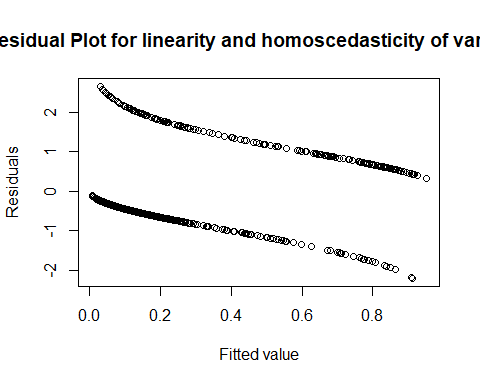 #test for normality of the residualshist(resid(glm_4.1),xlab="Residuals",main="Normality of the Residuals")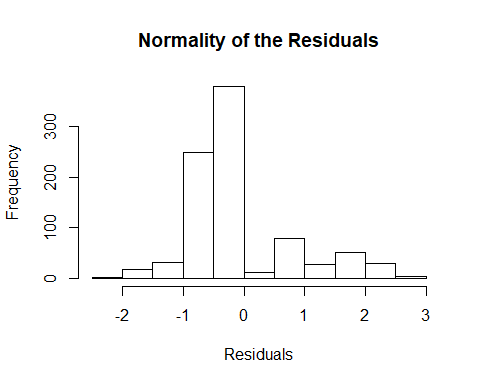 plot the residuals against each explanatory variables to test independencyplot(resid(glm_4.1)~d1_au$distance,pch=20,main="Residual Plot for independency 1",xlab="Distance (km)",ylab="Residuals")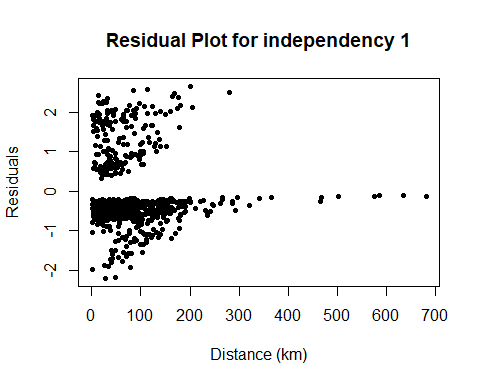 plot(resid(glm_4.1)~d1_au$effort,pch=20,main="Residual Plot for independency 2",xlab="Effort (hooks)",ylab="Residuals")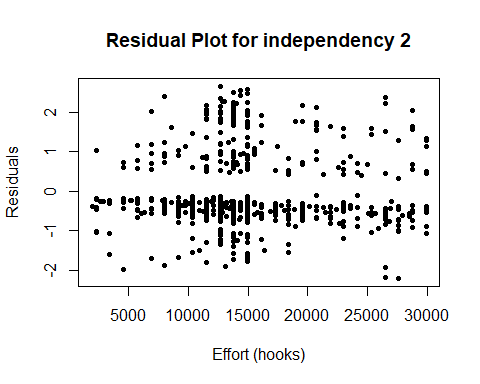 Check for temporal autocorrelationacf(resid(glm_4.1, type="pearson"), plot=T, type="correlation")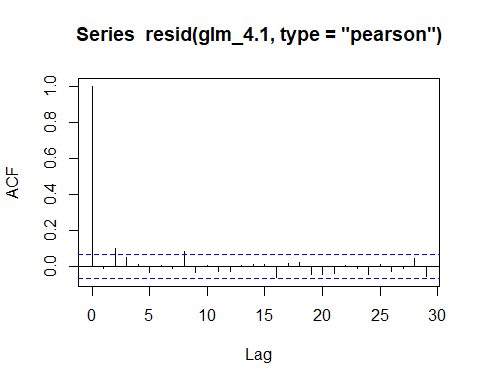 